MINISTERUL EDUCAȚIEI ȘI CERCETĂRII DIN ROMÂNIAPLAN DE IMPLICARE A PĂRȚILOR INTERESATE (SEP)PENTRUPROIECTUL PRIVIND ȘCOLI MAI SIGURE, INCLUSIVE ȘI SUSTENABILEDECEMBRIE 2020Tabele Tabelul 1 Lista activităților de implicare a părților interesate, realizate în etapa de identificare și pregătire	8Tabelul 2 Lista părților afectate de proiect	10Tabelul 3 Lista persoanelor/grupurilor dezavantajate/vulnerabile	14Tabelul 4 Subiecte propuse pentru implicarea părților interesate în stadiul de pregătire	16Tabelul 5 Strategia pentru publicarea informațiilor	23Table 6 Strategia pentru consultări	26Tabelul 7 Strategie de încorporare a opiniilor grupurilor vulnerabile	31Descrierea proiectuluiDezastrele naturale și, mai recent, pandemiile, crizele sanitare urmate de crize economice perturbă semnificativ învățământul și afectează disproporționat copiii săraci și vulnerabili. Atunci când școlile se închid, din cauză că au fost deteriorate sau din cauza unei pandemii, copiii nu mai învață o perioadă lungă și unii pot chiar abandona. În plus, închiderea școlilor afectează bunăstarea copiilor și a cadrelor didactice, procesul de învățare de la ceilalți, accesul la o serie de servicii sociale și sanitare, inclusiv la nutriție. Un spațiu sigur și de calitate, cu un climat pozitiv, joacă un rol important în viața elevilor, deoarece mediul de învățare este cunoscut a fi un al treilea profesor.  Prin urmare, există nevoia urgentă de a investi într-o infrastructură școlară sigură și de calitate în România, un procent mare de școli neîndeplinind standardele elementare sanitare și de siguranță, periclitând astfel vieți în situația unor viitoare cutremure, a pandemiei Covid-19 și a încălzirii climatice. Proiectul propus urmărește să le ofere elevilor și cadrelor didactice din școlile selectate un mediu de învățare mai sigur și mai bun, precum și să crească capacitatea instituțională pentru investiții în infrastructură școlară sustenabilă. Proiectul va fi implementat pe o perioadă de 5 ani, începând cu 2021.  Componentele proiectului sunt rezumate mai jos. Componenta 1: Exemplificarea unor investiții integrate în infrastructura școlară Componenta va finanța toate aspectele asociate consolidării și reabilitării sau demolării și reconstrucției a aproximativ 70 de unități școlare cu cel mai mare risc, precum și relocarea temporară a elevilor pe perioada derulării lucrărilor și informarea școlilor și a comunităților din Proiect. Subcomponenta 1.1. Pregătirea tehnică și proiectarea, lucrări de construcții și dirigenție. Aceasta va finanța: (a) pregătirea, revizuirea și analiza expertizelor tehnice, a auditurilor de eficiență energetică și a proiectelor tehnice, și asistență tehnică, verificare tehnică; (b) lucrări de construcții pentru consolidarea/reabilitarea sau demolarea/reconstrucția școlilor prioritizate, inclusiv îmbunătățirea funcționalității acestora conform standardelor relevante în vigoare (e.g. rezistență la cutremure, siguranța la incendiu, eficiență energetică, reziliență la furtuni și la evenimente meteo extreme), îmbunătățirea eficienței energetice, asigurarea accesului universal, pentru a oferi spații moderne care reflectă cerințele de capacitate ale elevilor, cerințele pentru sisteme moderne de electricitate, apă și canalizare și telecomunicații, cu lucrări suplimentare, după caz, pentru școlile desemnate să servească drept adăposturi de urgență; și (c) dirigenția lucrărilor de construcții. Investițiile în energia regenerabilă (e.g., solară) vor fi avute în vedere în funcție de rezultatele auditurilor energetice. Subcomponenta 1.2. Suport pentru structuri temporare și transport. Pe durata realizării lucrărilor de construcții pentru consolidare sau demolare/ reconstrucție trebuie asigurate structuri alternative de educație. Decizia finală privind folosirea unor structuri alternative și/sau transportul până la școli învecinate se va lua pentru fiecare caz în parte, în funcție de contextul local, ca de exemplu disponibilitatea locurilor în alte clădiri, școli, etc. Astfel că, prin achiziția de structuri temporare/ portabile (containere) în primul an de implementare a proiectului MEC se va asigura că dispune de maximă flexibilitate în ceea ce privește folosirea structurilor temporare pentru extinderea capacității în contextul COVID-19, pentru evacuarea temporară a elevilor pe durata lucrărilor de construcții și, pe viitor, ca spații de învățare temporare în cazul unor evenimente seismice sau meteorologice grave sau al altor dezastre. Costurile asociate diferitelor containere portabile pentru sălile de clasă și unitățile sanitare vor fi stabilite luna următoare. Prin urmare, această sub-componentă va finanța: (a) închirierea sau achiziția unor structuri temporare (e.g. containere) pentru elevi și/sau grupuri sanitare, care pe termen scurt pot fi folosite pentru a oferi spațiul suplimentar necesar distanțării sociale în contextul pandemiei COVID-19 și apoi, în timpul lucrărilor de construcții, pot fi folosite ca săli de clasă de către elevii ce au rămas temporar fără acestea; și (b) după caz, transportul elevilor care temporar au rămas fără sală de clasă la școlile învecinate, cu autobuzul. Subcomponenta 1.3. Comunicare și informare. Aceasta va finanța pregătirea și implementarea activităților de comunicare și informare (campanii, materiale de conștientizare și comunicare) pentru primării, autorități școlare, cadre didactice, elevi și comunități, pentru a le informa despre Proiect și despre lucrările de construcții planificate. Componenta 2: Investiții în săli de clasă inteligente Această Componentă va finanța investiții în mobilier și echipament modern pentru sălile de clasă, pentru aproximativ 70 de școli consolidate și reabilitate sau demolate și reconstruite în cadrul Componentei 1, cu scopul de a facilita un mediu de învățare mai bun prin intermediul investițiilor în digitalizare, săli de clasă de calitate și sigure, precum și spații flexibile și inclusive. Această investiție răspunde unor provocări sistemice asociate aplicării unor abordări inovatoare de predare. Investițiile în instruirea și sălile de clase digitale le va permite elevilor să învețe de acasă în caz de dezastre, inclusiv în situația unor fenomene meteo adverse. Subcomponenta 2.1. Mobilier și dotări pentru sălile de clasă. Aceasta va finanța: (a) mobilier și dotări, precum bănci/scaune flexibile, potrivite categoriei de vârstă, mobilier și materiale speciale pentru zonele de învățare, care pot fi folosite pentru a transforma și aranja spațiul astfel încât să se asigure distanțarea fizică necesară, să poată fi folosit de copiii cu dizabilități; opțiuni extinse de depozitare și afișare pentru biblioteci, rafturi, etc.; decorațiuni pentru o stimulare moderată; și (b) echipament, precum table inteligente, laptopuri, o conexiune la internet mai bună, dar și aparate de măsurare a calității aerului și a temperaturii, pentru a îmbunătăți mediul de învățare, echipament de laborator, cărți, etc. Subcomponenta 2.2. Informare și instruire. Aceasta va finanța pregătirea și implementarea activităților de informare și instruire pentru cadrele didactice, privind modul în care pot profita de oportunitățile și flexibilitatea conferite de spațiile de învățare digitale, de calitate și flexibile; dar și despre cum se asigură o îngrijire/mentenanță corespunzătoare a spațiului de învățare. Cadrele didactice vor învăța despre modul în care mediile eficiente de învățare încurajează participarea activă și autoreglarea cursanților, încurajează lucrul în echipă/învățarea socială și sunt sensibile la motivația și diferențele individuale ale elevilor. Instruirea privind învățarea mixtă implică folosirea TIC, lucrul în perechi sau în grupuri, sprijin unu-la-unu. Abordarea amplifică profesorul, introducând „cel de-al doilea profesor” (ceilalți elevi) și „cel de-al treilea profesor” (spațiile fizice și resursele). Componenta 3: Fundamentele investițiilor viitoare într-o infrastructură școlară modernă și sustenabilă  Componenta va finanța activități care creează un mediu propice pentru un program pe termen lung de investiții în școli mai sigure, moderne și incluzive în întreaga Românie, dincolo de cele ~70 de școli din proiect. Subcomponenta 3.1. Modele de proiectare pentru școlile viitoare: Aceasta va finanța modele de proiectare ale unor școli din viitor care sunt sustenabile, incluzive și reziliente. Modelele de proiectare (și devizele asociate) pot accelera și facilita eforturile de construcție și mentenanță, asigurând eficiența pe durata ciclului de viață al unei clădiri. Aceste proiectări vor avea în vedere diferite dimensiuni ale sălilor de clasă, mediul rural/urban și diferite niveluri educaționale, dar vor ține cont și de cerințele aferente transformării rapide a școlilor în centre de evacuare și adăposturi, în cazul situațiilor de urgență. Proiectările vor avea la bază schițele realizate pentru școlile demolate/nou construite în cadrul Componentei 1, dar și modele/exemple de spații de învățare, explorând cele mai bune practici din întreaga lume (precum pereți modulari). Aceste modele de proiectare pot fi folosite ulterior pentru viitoarele construcții de școli, indiferent de sursele de finanțare ale construcției. Subcomponenta 3.2. Planificarea investiției: Aceasta va finanța: (a) colectarea datelor cu privire la siguranța, caracterul incluziv, sustenabilitatea și respectarea standardelor moderne, care pot fi folosite ulterior la prioritizarea și planificarea investițiilor pentru a îmbunătăți infrastructura școlară; (b) actualizarea sistemelor de date pentru a integra datele colectate și a îmbunătăți funcționalitatea; (c) achiziția centralizată a studiilor tehnice preliminare pentru școlile care vor beneficia de finanțare UE, de la bugetul central și/sau local pentru infrastructura școlară; (d) șabloane simplificate și modele de achiziții pentru diferite etape ale investiției, precum și pachete de îndrumare și instruire pentru autoritățile care demarează proiecte de investiții în infrastructura școlară; și, după caz, (e) servicii de asistență necesare pentru a identifica și rezolva principalele provocări din implementare. Subcomponenta 3.3. Informare și instruire pentru școli și comunități sustenabile, incluzive și rezistente la dezastre. Aceasta va finanța (a) pregătirea materialelor educaționale pentru copii de diferite vârste școlare, care pot fi integrate în curicula școlară din România, cu accent pe acțiunile ce pot fi făcute pentru a crește reziliența la dezastre și schimbările climatice, cum se realizează pregătirea și răspunsul la dezastre, oportunități de creștere a sustenabilității (ca de exemplu zero deșeuri, colectarea apei, folosirea și conservarea energiei, etc.), și (b) informare comunitară pentru primării, autorități școlare, cadre didactice, elevi și comunități pe temele de mai sus, precum și instruire privind măsurile de prim ajutor, promovarea utilizării instrumentelor digitale și mediul online, etc., în școlile din proiect. Pe baza experienței dobândite în urma instruirii școlilor incluse în proiect, abordarea poate fi ajustată pentru a fi extinsă ulterior, prin module de e-learning, materiale standard, etc. Componenta 4: Management de proiectComponenta se va concentra pe extinderea și sprijinirea capacității de resurse umane necesare pentru a asigura implementarea cu succes a activităților desfășurate ca parte a proiectului propus în cadrul Unității de Management de Proiect (UMP) din MEC și în grupurile cu părțile interesate aferente. Activitățile vor include: (a) sprijin pentru implementare, în domeniile management de proiect, monitorizare și evaluare (M&E), inclusiv soluții facilitate de sisteme TIC moderne, aspecte fiduciare, achiziții și garanții sociale și de mediu (safeguards), informarea/implicarea comunității, și audit; (b) servicii de consultanță și activități specifice pentru dezvoltarea capacității, echipamente și softuri pentru implementarea proiectului și pentru monitorizarea și evaluarea rezultatelor; (c) programe/cursuri de instruire); și (d) costurile operaționale incrementale ale UMP. Componenta 5: Componenta contingentă de răspuns la situații de urgență O Componentă Contingentă de Răspuns la Situații de Urgență (CERC) reprezintă un mecanism ex-ante la dispoziția Guvernului pentru a obține rapid acces la finanțare și astfel a răspunde la o criză sau situație de urgență eligibilă. Componenta va permite realocarea rapidă a fondurilor neangajate din proiect către nevoi urgente, în cazul unor dezastre naturale sau provocate de om, al unor crize sau urgențe de sănătate publică. Aceste evenimente pot include furtuni puternice, inundații, cutremure, secete și epidemii. Există flexibilitate în ceea ce privește dovezile necesare pentru activarea acestei componente, inclusiv, fără a se limita la acestea, emiterea de către Comitetul Național pentru Situații Speciale de Urgență a unei decizii, în conformitate cu Ordonanța de Urgență nr. 21/2004, cu completările și modificările ulterioare, mobilizarea de resurse financiare și/sau a altor resurse pentru a răspunde la aceste evenimente. Elementul declanșator agreat (trigger), ce va fi menționat în Manualul Operațional al Proiectului (POM) va permite relocarea fondurilor neangajate din proiect pentru a sprijini răspunsul imediat și nevoile de redresare de la alte componente ale proiectului. Tragerile se vor face în virtutea unei liste cu bunurile critice, lucrările de construcție și serviciile de consultanță necesare pentru a sprijini răspunsul imediat și nevoile de redresare. Scurt rezumat al activităților anterioare de implicare a părților interesate2.1. Consultările desfășurate în timpul pregătirii proiectuluiÎn faza de identificare și pregătire a proiectului s-au desfășurat mai multe consultări la nivel național, incluzând Consiliul Elevilor, Inspectoratele Școlare județene, Federația Națională a Asociațiilor de Părinți, școli, consilii locale, alte agenții și părți interesate cheie (a se vedea tabelul 1). Tabelul 1 Lista activităților de implicare a părților interesate, realizate în etapa de identificare și pregătire2.2. Sondaj realizat online în rândul părților interesate, pe perioada pregătirii proiectuluiÎn faza de pregătire a proiectului, MEC a lansat pe 20 noiembrie 2020 un sondaj, cu scopul de a explora următoarele aspecte: cum percep părțile interesate starea clădirii școlare, disponibilitatea unor resurse moderne de predare în școală, existența unui plan de urgență în școală, siguranța, accesibilitatea și calitatea clădirii, posibile provocări asociate demolării/reconstrucției clădirii, canale preferate pentru informare și furnizarea de feedback, etc. (a se vedea Chestionarul și rezultatele sondajului, în Anexa 1).  La data încheierii acestuia, pe 25 noiembrie 2020, se primiseră 480 de răspunsuri, preponderent de la părinți și cadre didactice, însă și de la elevi. Iată unele din constatările sondajului: 26% din respondenți consideră că școala dispune de resurse învechite pentru învățare și predare, în timp ce 34% dintre respondenți consideră că școala nu are suficiente resurse pentru învățare și predare75% din respondenți și-ar dori ca informațiile privind prevenirea, expunerea și răspunsul la riscul unor dezastre naturale și fenomene meteo extreme să se regăsească în curicula școlară. Doar 17% dintre respondenți au menționat că aceste subiecte au fost deja acoperită în curicula. 27,7% din respondenți nu știau de existența vreunui plan de urgență al școlii.Atunci când li s-a cerut să acorde un punctaj diferitelor elemente școlare, respondenții au părut să fie destul de mulțumiți de calitatea predării (41,33%) și a relațiilor cu părinții (36,67%), dar și de calitatea iluminatului din școală (37,95%) (majoritatea răspunsurilor de 4 sau 5 pe o scală de la 1 la 5). Alte elemente, precum accesibilitatea în școală (26,77%), siguranța clădirii la incendiu (30,85%), siguranța acesteia în caz de cutremur (28,09%), calitatea încălzirii, răcirii, apei potabile și a ventilației în școală (29,64%) sau a instalațiilor sanitare (toalete, băi) (26,17%) nu au primit un punctaj la fel de mare. Se pare că respondenții nu sunt mulțumiți de calitatea mobilierului și de disponibilitatea echipamentelor digitale (27,81%). Următoarele constatări au reprezentat un interes special pentru activitățile de implicare a părților interesate: Respondenții au indicat ca modalitate preferată de a primi informații despre proiect social media (264 respondenți, adică 55%), pagina de internet a MEC (202 respondenți, adică 42%), întâlnirile (166 respondenți, adică 35%), TV (76 respondenți, adică 16%), radio (31 respondenți, adică 6%), ziarele (28 respondenți, adică 6%). Respondenții au indicat că canalul preferat pentru a transmite feedback, întrebări sau sesizări ar fi: emailul (309 respondenți, adică 64%), o persoană desemnată din cadrul UMP (127 respondenți, adică 26%), telefonul (121 respondenți, adică 25%), social media (118 respondenți, adică 25%0, formular online pe website-ul MEC (95 respondenți, adică 20%), poștă (5 respondenți, adică 1%). Identificarea și analiza părților interesateExistă mai multe grupuri de persoane și grupuri sociale interesate de Proiect, la diferite niveluri. Pentru acest Proiect acestea pot fi identificate după cum urmează: Persoane, grupuri sociale și organizații care vor fi afectate direct sau indirect de proiect: grupul include preponderent școli și consiliile lor de conducere, elevi și cadre didactice care beneficiază de investițiile propuse, precum și persoane și comunități locale afectate negativ de activitățile de construcție; Persoane, grupuri sociale și organizații care au posibilitatea de a influența și de a lua decizii privind implementarea proiectului și/sau pot avea un interes în proiect. Grupul include preponderent entități ale statului, precum Ministerul Finanțelor Publice, autorități locale, instituții publice (Inspectoratul de Stat în Construcții, Inspectoratul pentru situații de urgență, etc.) și ONG-uri. 3.1. Părțile afectate și alte părți interesateÎn acest context, următoarele persoane sunt considerate a fi părți interesate: (i) cei afectați sau care ar putea fi afectați de proiect; (ii) cei care ar putea avea un interes în proiect. Tabelul 2 rezumă părțile afectate de proiect (PAP), adică părțile interesate care ar putea fi afectate de proiect în mod direct sau indirect, pozitiv sau negativ, în timp ce Tabelul 3 rezumă alte părți interesate (API), adică actori mai vaști care ar putea fi interesați de proiect.  Tabelul 2 Lista părților afectate de proiectTabelul 3 Lista altor părți interesate 3.2. Persoane sau grupuri dezavantajate/vulnerabilePersoanele și grupurile dezavantajate/vulnerabile, care de multe ori nu au o voce pentru a-și exprima îngrijorările sau pentru a înțelege impactul proiectelor, sau care uneori sunt excluse de la implicarea părților interesate. Tabelul 3 prezintă persoanele/grupurile dezavantajate/vulnerabile identificate în cadrul proiectului, în special prin intermediul analizei realizate de o companie de cercetare folosind o Evaluare a vulnerabilității comunităților realizată în noiembrie 2020. Această Evaluare care stă la baza identificării grupurilor dezavantajate/vulnerabile a utilizat următoarele metode: Limitările cu care s-ar putea confrunta persoanele și grupurile vulnerabile/dezavantajate în ceea ce privește participarea la procesul de consultare, precum și o strategie pentru soluționarea acestora sunt prezentate în secțiunea 4.4 a acestui SEP. Persoanele și grupurile dezavantajate/vulnerabile relevante pentru proiect se împart în două categorii mari: pe de o parte sunt subgrupurile vulnerabile printre elevii școlilor selectate; de cealaltă parte, sunt subgrupurile vulnerabile din comunitățile locale. Următoarele grupuri din comunitățile școlare par a fi mai vulnerabile:Tabelul 3 Lista persoanelor/grupurilor dezavantajate/vulnerabileÎn cadrul comunității într-un sens mai amplu (e.g. comunitățile învecinate) se pare că următoarele grupuri vor fi mai vulnerabile: Persoanele cu afecțiuni vizuale sau auditiveAnalfabeții sau persoanele cu un nivel scăzut de educațiePărinții care muncesc ai elevilorAlte părți interesate din comunități rurale sau marginalizate.Programul de Implicare a Părților Interesate 4.1. Scopul și calendarul programului de implicare a părților interesate Așa cum se arată în ESS10 (Standardele privind aspectele sociale și de mediu), implicarea părților interesate este un proces incluziv care trebuie derulat pe parcursul întregului ciclu de viață al proiectului. Tabelul 4 oferă o prezentare generală a principalelor activități de implicare a părților interesate, începând cu faza de pregătire la proiectului și până la implementare și finalizare.Tabelul 4 Subiecte propuse pentru implicarea părților interesate în stadiul de pregătire4.2. Strategia propusă pentru publicarea informațiilorWebsite-ul Ministerului Educației și Cercetării (www.edu.ro), precum și website-ul UMP (www.schoolrehabilitation.ro) vor fi utilizate pentru a publica documentele din cadrul proiectului, inclusiv cele privind performanțele de mediu și sociale, atât în ​​limba română, cât și în limba engleză. MEC va crea o pagină web privind proiectul pe site-ul său web odată cu demararea implementării (cel mai probabil, cu domeniul www.schoolrehabilitation.ro). Pagina web va includeToate rapoartele de monitorizare a aspectelor de mediu și sociale legate de proiect Actualizări ale proiectului (inclusiv noutăți legate de programul de construcții, activitățile de construcții și date de mediu și sociale relevante) Un ghid ușor de înțeles pentru terminologia utilizată în rapoartele sau documentele de mediu și sociale Toate broșurile/pliantele cu informații Detalii despre mecanismul de soluționare a reclamațiilor din cadrul proiectului Un formular electronic pentru depunerea reclamațiilor Datele de contact ale experților/consultanților în domeniul informării comunității la nivel local. MEC-UMP va actualiza și întreține website-ul în mod regulat (cel puțin o dată pe trimestru). Mai mult, MEC-UMP va analiza rețelele de socializare adecvate pentru a disemina informații către părțile afectate de proiect și către alte părți interesate și poate crea, de exemplu, o pagină de Facebook dedicată proiectului.Proiectul de SEP a fost publicat pe website-ul MEC-UMP (www.schoolrehabilitation.ro) pe 3 decembrie 2020.Tabelul 5 descrie ce informații vor fi publicate, modul în care vor fi făcute publice și frecvența cu care vor fi puse la dispoziția fiecărui grup de părți interesate. Tabelul 5 Strategia pentru publicarea informațiilor4.3. Strategia propusă pentru consultăriTabelul 6 se referă la strategia propusă pentru consultări. Metodele variază în funcție de publicul țintă, natura activităților și nivelul de interes al grupului de părți interesate față de activitățile din cadrul proiectului. Table 6 Strategia pentru consultări4.4. Strategie propusă pentru a încorpora opiniile grupurilor vulnerabileMEC este responsabil pentru asigurarea incluziunii și reprezentării, inclusiv pentru grupurile vulnerabile. Proiectul a delaborat o strategie care are ca scop eliminarea obstacolelor din calea participării unor astfel de grupuri (a se vedea tabelul 7). În linii mari, pentru a interacționa eficient cu elevii/ adolescenții afectați, vor fi necesare următoarele: Consultări prietenoase copiilor, efectuate de facilitatori cu experiența necesară Materiale de comunicare adaptate, cu ilustrații și limbaj simplu pentru a explica obiectivele proiectului, tipurile de impact etc.Pentru a interacționa eficient cu grupurile vulnerabile din cadrul comunităților locale, vor fi necesare următoarele: Consultări desfășurate în locații ușor accesibileDiscuții în grupuri mici, după caz, pentru a elimina posibilele inhibiții de participareO gamă largă de materiale de comunicare care răspund nevoilor diferitelor grupuri vulnerabile.În plus, vor fi necesare următoarele ajustări specifice pentru a încorpora punctele de vedere ale grupurilor vulnerabile:Tabelul 7 Strategie de încorporare a opiniilor grupurilor vulnerabile4.5. CalendarMEC și UMP vor furniza informații corespunzătoare și informații tehnice relevante pentru părțile interesate, al căror feedback este solicitat cu privire la diverse aspecte ale proiectului, cu un preaviz suficient (5-10 zile lucrătoare), astfel încât părțile interesate să aibă suficient timp pentru a pregăti un feedback semnificativ. UMP va colecta, revizui și raporta părților interesate cu privire la modul în care au fost încorporate comentariile sau justificarea neîncorporării acestora în termen de 10 până la 30 de zile lucrătoare de la evenimentul de implicare a părților interesate.Resurse și responsabilități pentru implementarea activităților de implicare a părților interesate5.1. Resurse Resursele financiare alocate componentelor 1.3., 2.2. și 3.3. vor fi utilizate pentru finanțarea tuturor activităților de implicare a părților interesate, după cum urmează: - componenta 1.3: aproximativ 575000 euro- componenta 2.2: aproximativ 1375000 euro- componenta 3.3: aproximativ 2300000 euro - o parte din fondurile alocare pentru componenta 4 vor fi, de asemenea, utilizate pentru activități de implicare a părților interesate, de exemplu prin angajarea specialiștilor în dezvoltare socială și implicare în comunitate. 5.2. Funcțiile și responsabilitățile managementuluiRolul general de coordonare a implementării SEP va fi îndeplinit de MEC. MEC are experiență în implementarea proiectelor finanțate de către organizațiile de dezvoltare internaționale, inclusiv Banca Mondială.Un UMP a fost înființat în cadrul MEC, în vederea gestionării implementării acestui proiect. Acest UMP are o bună experiență în implementarea de proiecte și asigură conformitatea cu procedurile aplicabile ale Băncii Mondiale. Personalul său este angajat conform legislației române prin detașare din alte instituții publice, inclusiv MEC. Conform necesităților proiectului, vor fi angajați experți în domeniul tehnic (arhitecți, ingineri, auditori energetici, specialiști în probleme de mediu și sociale, specialiști în implicarea comunității, coordonatori județeni etc.) în calitate de consultanți individuali, finanțați prin Proiectul menționat. UMP include un manager de proiect, doi specialiști în achiziții, un consilier juridic, cinci experți tehnici, un asistent de proiect, doi experți în monitorizare, șase experți financiari. Având în vedere natura pachetului de intervenții propus care urmează să fie finanțat de proiect și noul cadru de mediu și social aplicabil proiectului, UMP va include un specialist în probleme de mediu, un specialist probleme sociale și un specialist în implicarea comunității, care vor asigura conformitatea cu lumea orientările din Cadrul de mediu și social al Băncii Mondiale și implementarea acestui SEP. UMP a dezvoltat, cu sprijinul BM, TR-urile pentru aceste roluri. În plus față de acești profesioniști, MEC va avea dreptul să angajeze, pe parcursul proiectului, cât mai mulți consultanți individuali, de câte ori este nevoie, pentru a ajuta la implementarea activităților specifice ale proiectului, inclusiv pentru activități de sensibilizare și implementarea SEP. În această etapă, numărul exact de consultanți care urmează să fie angajați și abilitățile lor nu sunt încă cunoscute, dar numărul, responsabilitățile și expertiza lor vor fi adăugate la următoarea modificare a acestui SEP.Managerul de proiect ar urma să fie persoana de legătură între MEC și Banca Mondială și va fi răspunzător pentru conformitatea cu orientările din Cadrul de management și social convenite în cadrul proiectului. UMP ar urma să fie responsabilă pentru activitățile zilnice de gestionare a proiectului, inclusiv monitorizarea și raportarea progresului proiectului către toate părțile interesate relevante. În acest scop, UMP va organiza, la intervale regulate, întâlniri care implică reprezentanți ai tuturor părților interesate pentru a prezenta progresul proiectului și pentru a solicita contribuția părților interesate. Costurile pentru toate aceste activități sunt bugetate în cadrul componentei Managementul proiectului și pot fi majorate în cazul în care este necesar.Mecanismul de soluționare a reclamațiilor6.1. Principii directoareSe așteaptă ca proiectul să consolideze responsabilitatea pentru beneficiari și să ofere părților interesate din cadrul proiectului canale pentru a oferi feedback cu privire la activitățile proiectului. Se așteaptă, de asemenea, să ofere un mecanism care să permită identificarea și soluționarea problemelor care afectează proiectul, inclusiv reclamații legate de politici, conduita necorespunzătoare a personalului, utilizarea inadecvată a fondurilor, abuz de putere și alte comportamente necorespunzătoare. Prin creșterea transparenței și responsabilității, MSR își propune să reducă riscul ca proiectul să afecteze în mod involuntar cetățenii/beneficiarii și servește ca un mecanism important de feedback și învățare, ce poate contribui la îmbunătățirea impactului proiectului. MSR stabilit în cadrul proiectului trebuie să fie accesibil tuturor, inclusiv grupurilor etnice, religioase, de gen și altor grupuri speciale. Mecanismul se concentrează nu numai pe primirea și înregistrarea reclamațiilor, ci și pe modul de soluționare a acestora. MSR trebuie să fie susținut de o campanie de informare și de sesiuni de instruire. Feedbackul trebuie tratat la nivelul cel mai apropiat de entitatea care depune reclamația, și toate reclamațiile trebuie să fie înregistrate și să urmeze procedurile stabilite. Un MSR eficient va servi și următoarelor obiective: reducerea conflictelor și riscurilor, cum ar fi interferențele externe, corupția, excluziunea socială sau gestionarea necorespunzătoare; îmbunătățirea calității activităților și rezultatelor proiectului. De asemenea, poate servi ca mecanism important de feedback și învățare pentru managementul proiectului în ceea ce privește punctele tari și punctele slabe ale procedurilor proiectului și ale proceselor de implementare. MSR poate fi utilizat pentru a trimite reclamații, feedback, întrebări, sugestii sau complimente legate de managementul general și implementarea proiectului, precum și cu privire la subproiecte și activități specifice respectivului obiectiv. Un MSR separat pentru reclamațiile lucrătorilor din cadrul proiectului, inclusiv angajații antreprenorilor/subantreprenorilor va fi, de asemenea, creat pe baza principiilor de mai jos. Funcțiile MSR se vor baza pe principiile transparenței, accesibilității, incluziunii, corectitudinii, imparțialității și responsivității.Procesul general pentru MSR va cuprinde 6 pași: (1) preluare (2) sortare și procesare (3) confirmare și urmărire (4) verificare, investigație și acțiune (5) monitorizare și evaluare și (6) feedback. De asemenea, MSR va oferi beneficiarilor, persoanelor afectate de proiect și altor părți interesate, opțiunea de a oferi feedback anonim. Astfel, pentru a adresa o solicitare sau o reclamație către MEC-UMP, cetățenii se vor adresa în mod direct instituției prin fax sau e-mail. Aceste tipuri de solicitări sau reclamații sunt înregistrate și tratate în temeiul Legii nr. 544/2001 privind accesul liber la informații publice și Legii 233/2002 privind dreptul de a depune petiții.6.2. Canale de preluare a reclamațiilorÎn scopul mecanismului de soluționare a reclamațiilor din cadrul proiectului curent, MEC-UMP va oferi:Cutii de reclamații la nivel de obiectiv/clădire, în care publicul să poată depune reclamațiile și propunerile.O pagină dedicată pe MEC-UMP cu informații despre proiect și un formular de reclamații/ sugestii www.schoolrehabilitation.ro;Un sistem de monitorizare care clasifică toate reclamațiile legate de proiect la nivel local și central. Reclamațiile se vor trimite la adresa de e-mail office@schoolrehabilitation.ro în atenția consilierului juridic al UMP sau prin poștă la sediul UMP situat în str. Spiru Haret nr. 12, București.Se vor depune eforturi speciale pentru adaptarea mecanismului de soluționare a reclamațiilor astfel încât să răspundă nevoilor persoanelor cu dizabilități, grupurilor etnice și categoriilor vulnerabile.Structura sistemului de feedback/MSR va fi compusă din trei niveluri (i) nivelul școlii; (ii) nivel județean; și (iii) nivel central - UMP.La nivelul școlii: Părțile interesate, inclusiv elevii, își pot prezenta reclamațiile / sugestiile la nivelul școlii către director, fie prin e-mail, fie prin intermediul scrisoare, utilizând cutia pentru reclamații. În cazul persoanelor ce nu au acces la echipament digital sau au un nivel scăzut de alfabetizare, reclamațiile/sugestiile lor pot fi transmise personal.La nivel județean: Pentru a se asigura că MSR este accesibil la nivel județean, aceștia vor avea opțiunea de a trimite reclamațiile/feedback către coordonatorului județean de proiect, care va servi și ca persoană de contact pentru feedback (PCF) la nivel local (oraș, comună). Părțile interesate își pot prezenta reclamațiile/sugestiile fie prin e-mail, fie prin scrisori, folosind cutia pentru reclamații. În cazul persoanelor ce nu au acces la echipament digital sau au un nivel scăzute de alfabetizare, reclamațiile/sugestiile pot fi transmise personal. Dacă problema nu poate fi rezolvată la nivel de județ, atunci PCF la nivel de județ o va remite imediat la nivelul superior al UMP.La nivel de UMP: Dacă există o situație în care nu există niciun răspuns din partea PCF la nivel județean sau dacă răspunsul nu este satisfăcător, atunci persoanele care au depus reclamanții sau feedback au opțiunea de a contacta PCF la nivel UMP pentru a urmări problema.În cazul în care reclamația nu este încă soluționată spre satisfacția reclamantului, acesta își poate depune reclamația în fața instanței judecătorești competente.6.3. Sortarea și procesarea MSR va stabili termene clar definite pentru confirmare, actualizare și feedback final către reclamant. Acestea vor fi stipulate în Manualul Operațional al Proiectului. Orice feedback sau reclamație legate de proiect primite prin canalele enumerate în secțiunea 6.2. trebuie trimise în termen de 24 de ore către persoana de contact din cadrul UMP (în prezent consilierul juridic al UMP), care îl va înregistra într-o bază de date Excel dedicată și va înregistra următoarele informații despre acesta: Numărul de urmărire alocat cazului; Data primirii; Numele persoanei care a trimis reclamația/feedback-ul; Detalii de contact ale persoanei care a trimis reclamația/feedbackul; Natura reclamației/feedbackului; Categoria feedbackului (conform unei tipologii care urmează să fie dezvoltată); Informații despre persoana care a trimis reclamația/feedbackul, conform mai multor categorii (de exemplu, sex; vârstă etc.); Acțiunile întreprinse și răspunsul furnizat persoanei care a trimis reclamația/feedbackul; Data la care a fost furnizat răspunsul; Gradul de satisfacție al persoanei care a trimis reclamația/feedbackul față de răspunsul oferit; Situația actuală a cazului.6.4. Recunoaștere și urmărire, investigație și acțiuneTermenul pentru confirmarea primirii nu va depăși 5 zile lucrătoare de la data la care a fost primit; toate reclamațiile vor fi soluționate în termen de 30 de zile lucrătoare de la primire.Confirmarea de primire a reclamației va descrie calea de urmat și cât de curând se poate aștepta persoana care a trimis reclamația/feedbackul să primească informații în legătură cu starea reclamației sale. 6.5. Soluționarea reclamațiilor și satisfacția reclamantuluiReclamațiile depuse vor fi investigate prin contactarea actorilor relevanți, după caz. În urma investigației, actorii relevanți vor propune reclamantului o soluție în scris, în termen maxim de 30 de zile de la data la care a fost recunoscută reclamația. Dacă o problemă este încă nerezolvată până la sfârșitul celor 10 zile, reclamantului i se va oferi o actualizare cu privire la starea reclamației și la timpul până la care estimează că îi va fi furnizată o propunere de soluție. Toate reclamațiile trebuie soluționate în maximum 30 de zile de la primire. Pentru a spori responsabilitatea, aceste termene vor fi diseminate pe scară largă către părțile interesate din cadrul proiectului, prin canale de internet (site-ul MEC), broșuri etc.6.6. Acuzații de hărțuire sexuală și abuz sexual MSR din cadrul proiectului va servi, în plus, pentru trimiterea de reclamanții către serviciile care se ocupă cu probleme de violență bazată pe gen care au fost cartografiate în prealabil și pentru a înregistra rezolvarea reclamației. Acesta va permite raportarea sigură și confidențială a incidentelor de violență bazată pe gen și va surprinde doar următoarele întrebări legate de incident:Natura reclamației (ceea ce spune reclamantul, cu propriile sale cuvinte);Dacă (după cunoștințele lor) făptuitorul este asociat cu proiectulDate demografice suplimentare, cum ar fi vârsta și sexul (fără alte caracteristici de identificare)Informațiile înregistrate în MSR trebuie să fie confidențiale - mai ales atunci când sunt legate de identitatea reclamantului.6.7. Comunicarea cu privire la mecanismul de soluționare a reclamațiilor Un prospect/broșură standard despre MSR va fi proiectat și difuzat, iar aceste informații vor fi prezentate și pe pagina web a MEC www.edu.ro , precum și pe site-ul UMP www.schoolrehabilitation.ro . Existența mecanismului de soluționare a reclamațiilor va fi, de asemenea, evidențiată în timpul întâlnirilor și consultărilor în persoană și va face parte din campaniile mai largi de comunicare și sensibilizare planificate în cadrul proiectului.Monitorizare și raportare7.1. Implicarea părților interesate în activitățile de monitorizareUn sondaj al beneficiarilor va fi administrat înainte de începerea și după finalizarea lucrărilor de construcții pentru a evalua îmbunătățirile aduse infrastructurii școlare din perspectiva utilizatorilor finali. Acest sondaj va furniza date pentru Indicatorul de rezultate la nivelul OBP „Procentul de satisfacție a elevilor și cadrelor didactice față de un mediu de învățare la clasă mai sigur și îmbunătățit și funcționalitatea școlilor din cadrul Proiectului”. 7.2. Raportarea către grupurile de părți interesateActivitățile de monitorizare și raportare se vor concentra pe input-uri, procese și rezultate. MEC colectează date anual cu privire la toate școlile, inclusiv informații cu privire la gen și copiilor cu dizabilități. Având în vedere dependența proiectului de date fiabile, furnizate în timp util pentru o implementare eficientă, va fi asigurată consolidarea capacității în domeniile colectării, analizei, raportării și diseminării datelor. Doi experți în monitorizare din cadrul UMP vor colabora îndeaproape cu MEC pentru a se asigura că colectarea datelor, rafinarea, analiza și raportarea sunt finalizate în conformitate cu cerințele proiectului. Mai mult, ca parte a managementului proiectului, va fi achiziționat un sistem informatic de monitorizare pentru a avea o perspectivă mai precisă asupra datelor reale.UMP va fi responsabilă cu monitorizarea și compilarea mai multor rapoarte, precum și de asigurarea realizării eficiente a colectării anuale a datelor și a altor activități sprijinite de proiect, bazate pe date. Următoarele rapoarte vor fi necesare pe toată durata proiectului la intervale stabilite: (a) planul anual de lucru privind implementarea proiectului pe componente și subcomponente, inclusiv planul de implicare a părților interesate și (b) rapoarte de progres care detaliază realizările din cadrul fiecărei activități, progresul pe fiecare dintre indicatori în cadrul rezultatelor și analiza lacunelor identificate și a următoarelor etape (bianual). Performanțele proiectului vor fi revizuite în mod regulat, inclusiv prin intermediul unei misiuni bianuale de sprijin pentru implementare și supraveghere condusă de Banca Mondială.Monitorizarea și evaluarea în cadrul proiectului se vor baza pe fiecare nivel al sistemului de învățământ - de la nivelul școlii, la nivelurile locale și la nivelul central. MEC este responsabil pentru a asigura că sunt adoptate procese eficiente de monitorizare și că fluxul de informații ajunge la părțile interesate relevante la timp. Se vor lua măsuri pentru a se asigura că fiecare mecanism de feedback stabilit în cadrul proiectului poate furniza date, în timp util, părților interesate la nivel local. Proiectul va menține un MSR puternic, având în vedere dependența proiectului de contribuțiile comunității pentru implementarea eficientă și atingerea rezultatelor proiectului. UMP va asigura un răspuns în timp util pentru orice reclamații primite.În ceea ce privește monitorizarea implementării Planului de implicare a părților interesate, UMP va colecta date despre „Numărul de comunități școlare contactate prin întâlniri informative și sesiuni de instruire” și „Procentul de reclamații ale părților interesate care sunt abordate și închise”, doi indicatori intermediari de rezultat legați de implicarea și feedbackul beneficiarilor. De asemenea, va include în rapoartele sale de program semestriale informații despre acoperirea campaniilor de sensibilizare / comunicare organizate (de exemplu, prin raportarea numărului de materiale de presă publicate/difuzate în presa locală, regională, și națională; informarea prin intermediul rețelelor sociale; numărul de materiale de comunicare distribuite etc.) și alte activități specificate în Programul de implicare a părților interesate de mai sus. Rapoartele vor specifica, de asemenea, numărul, conținutul și soluționarea reclamațiilor primite din partea publicului în perioada de raportare și de la începutul proiectului.Așa cum se arată în Anexa 2, rezultatele și recomandările care rezultă din consultările la nivel de școală efectuate vor fi trimise către UMP pentru agregare și distribuite participanților pentru ca aceștia să poată vedea cum au fost luate în considerare contribuțiile lor la proiectarea și implementarea proiectului. Anexa 1 Sondaj online al părților interesate - prezentare generală a rezultatelorChestionar privind prioritățile investiționale în școlile cu risc seismicMinisterul Educației și Cercetării, prin Unitatea de Management al Proiectului pentru Modernizarea Rețelei Școlare și Universitare, intenționează să implementeze, cu sprijinul Băncii Mondiale, un proiect care are ca scop modernizarea infrastructurii școlare, prin reabilitarea, consolidarea sau construirea unui număr din aproximativ 70 de școli, pentru a asigura medii de învățare mai sigure pentru elevi și cadre didactice.Prin acest chestionar dorim să aflăm opinia dumneavoastră cu privire la prioritățile de investiții pentru școlile situate în zone cu risc seismic ridicat din România. Vă rugăm să ne acordați 5-7 minute pentru a răspunde la întrebările de mai jos.Care este părerea dvs. legată de starea clădirii școlii în care lucrați/învățați/copilul dvs. merge la școală?ExcelentăBună SlabăPericuloasă Rezultate bazate pe 473 răspunsuri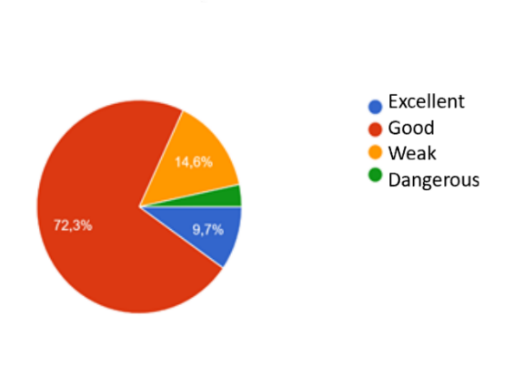 Care este părerea dvs. legată de resursele necesare pentru desfășurarea cursurilor?Școala are resurse moderne pentru predare și învățareȘcoala are resurse învechite pentru predare și învățareȘcoala nu are resurse suficiente pentru predare și învățareAltă opinieRezultate bazate pe 471 răspunsuri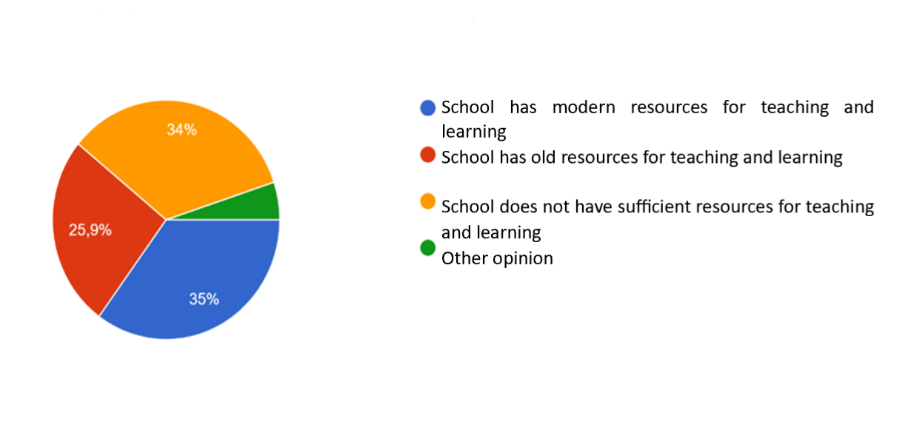 Vă simțiți în siguranță la școală din perspectiva infrastructurii fizice?Mă simt în siguranță tot timpulUneori nu mă simt în siguranțăMă simt în pericol tot timpul N/ARezultate bazate pe 471 răspunsuri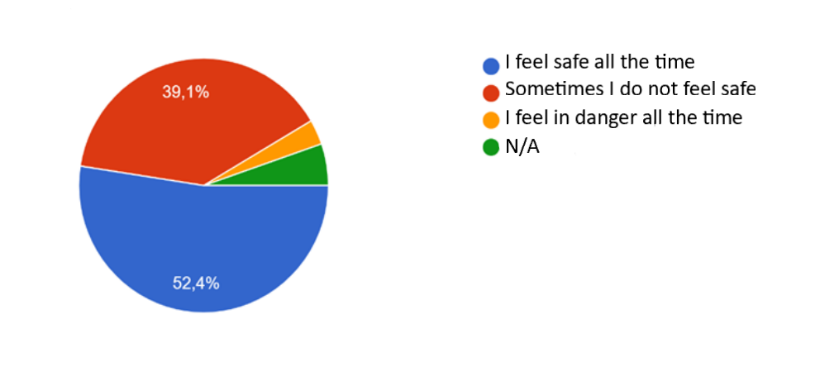 Ați dori să fie incluse în programele școlare informații despre prevenire, expunere și reacție la riscurile generate de evenimente meteorologice extreme și dezastre naturale?DaNuAm discutat aceste informații N/ARezultate bazate pe 473 răspunsuri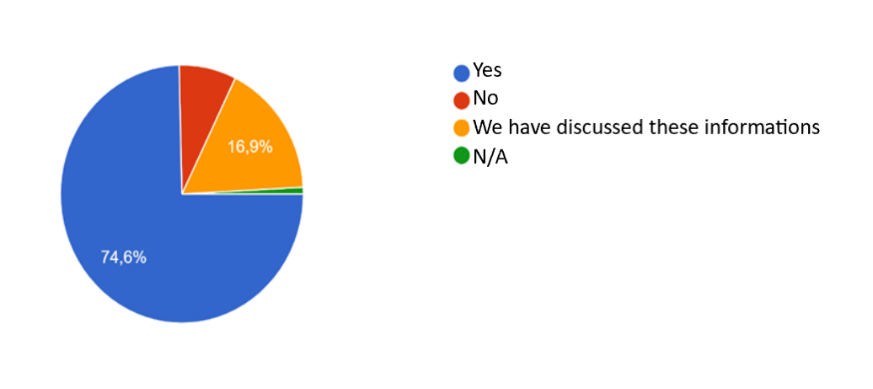 Aveți elaborat un plan de urgență la nivelul școlii?DaNuNu știuRezultate bazate pe 473 răspunsuri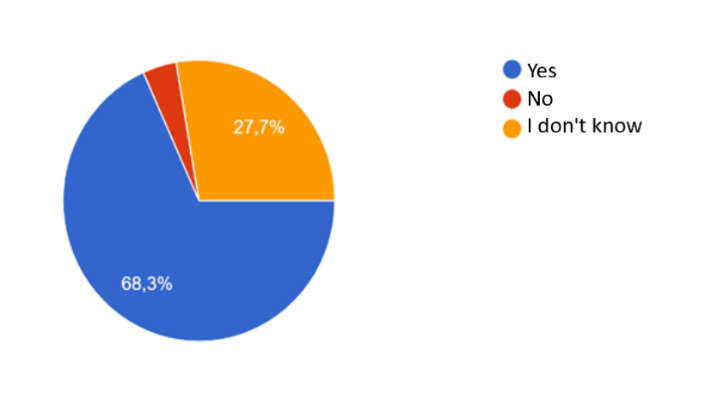 Vă rugăm să evaluați următoarele elemente legate de școală, acordând o notă de la 1 la 5, 1 fiind foarte slab și 5 foarte bine: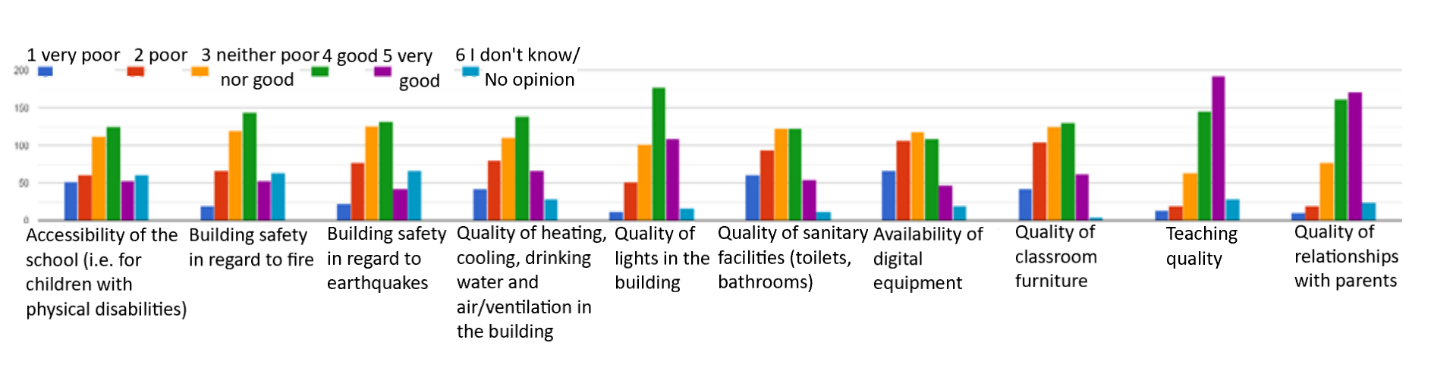 Dacă clădirea ar fi consolidată sau demolată, vă rugăm să indicați care ar fi două dintre cele mai mari provocări?  Vă rugăm să acordați o notă de la 1 la 5, unde 1 este foarte important, iar 5 lipsit de orice importanță.Mutarea temporară la alte școli pentru cursuriOrganizarea de ore modulare temporare în curtea școliiSchimbarea traseului către școală, dacă se schimbă locațiaTransport/conectivitate Adaptarea la noile condiții temporareRezultate bazate pe 471 răspunsuri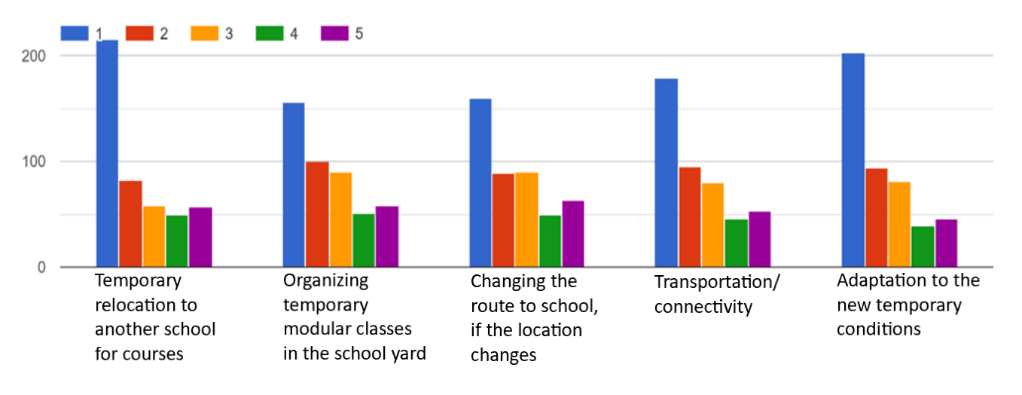 Ce alte provocări vedeți în legătură cu posibila demolare sau consolidare a școlii?_____________________________ (întrebare deschisă)Printre principalele provocări suplimentare, respondenții au menționat posibile întârzieri în executarea lucrărilor, imposibilitatea de a găsi un spațiu adecvat și sigur pentru școlarizare sau necesitatea de a trece la educația online. Alte provocări sunt legate de o posibilă scădere a numărului de elevi, înscrierea la alte școli sau creșterea absenteismului. În cazul organizării unor cursuri modulare temporare în curtea școlii, provocările sunt legate de zgomot, praf sau posibile accidente.Crezi că ar fi bine ca copiii dvs. să fie expuși diversității de la o vârstă fragedă (de exemplu, să fie în clasă cu copii de alte etnii, copii cu dizabilități fizice sau copii cu autism)?DaNuNu știu/Prefer să nu răspundRezultate bazate pe 471 răspunsuri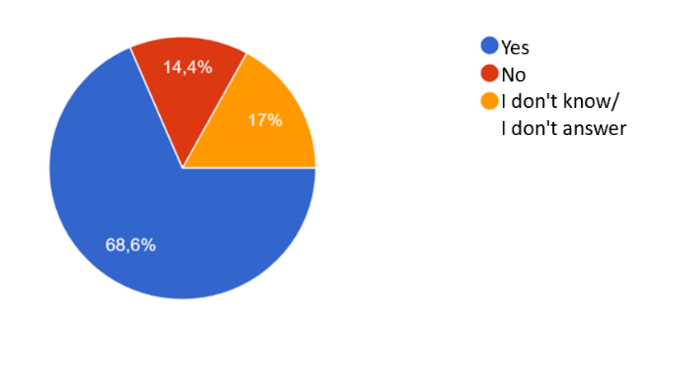 Cum ați caracteriza, într-un cuvânt, sistemul de învățământ din România?_____________________________ (întrebare deschisă)Mulți dintre respondenți au caracterizat sistemul românesc de învățământ ca fiind slab, mediocru, depășit, nepregătit, dezorganizat sau neadaptat la vremurile actuale. Cu toate acestea, câțiva respondenți (mai puțin de 20%) au considerat sistemul satisfăcător, bun sau foarte bun.Dacă aveți sugestii privind îmbunătățirea proiectului, vă rugăm să le menționați aici. Ce alte elemente ar trebui incluse în proiect?_____________________________ (întrebare deschisă)Cu privire la îmbunătățirea proiectului, respondenții au recomandat includerea unor elemente suplimentare, cum ar fi: digitalizarea școlilor, modernizarea infrastructurii școlare și a bazei materiale, modernizarea toaletelor, dotarea laboratoarelor și construirea de săli de sport și cantine. Unii respondenți au considerat elementele formative, cum ar fi instruirea cadrelor didactice, ca fiind foarte importante.  Prin ce canale ați prefera să primiți informații și actualizări de progres despre proiect? ZiareTVRadioRețele socialeSite-ul web al Ministerului Educației și CercetăriiÎntâlniri regulate față în fațăAlteleRezultate bazate pe 471 răspunsuri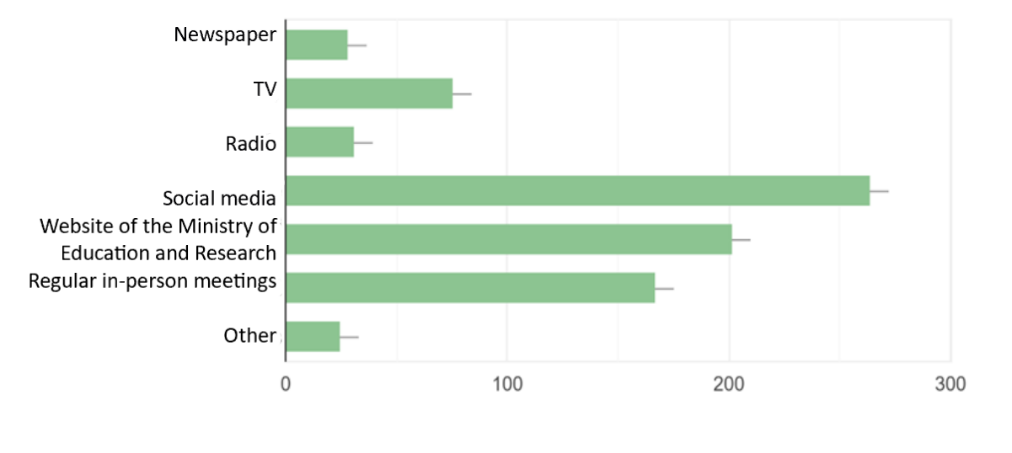 Dacă ați avea întrebări, sugestii sau reclamații cu privire la proiect, în ce mod ar fi cel mai ușor pentru dvs. să le împărtășiți? O persoană de contact implicată în proiect EmailTelefonPoștăRețele socialeFormular online pe site-ul Ministerului Educației și CercetăriiAlteleRezultate bazate pe 472 răspunsuri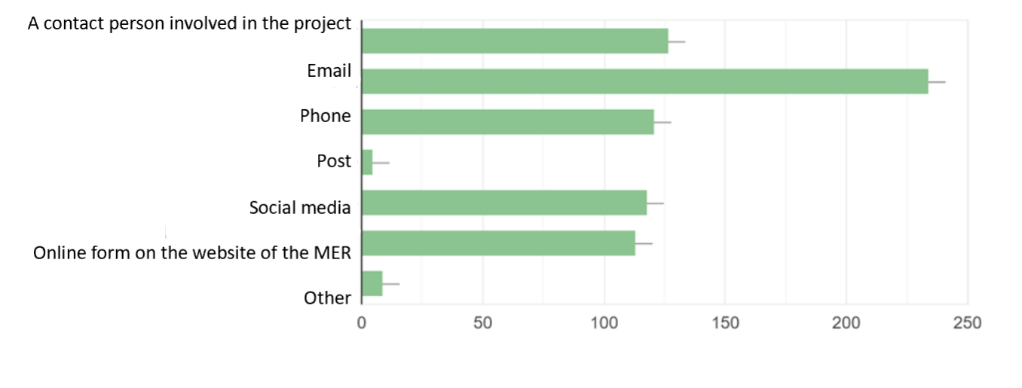 Secțiunea 2 - Profilul participantuluiProfil personal (Selectați categoria care reflectă cel mai bine conexiunea dvs. cu sistemul de învățământ.)Cadru didacticElevPărinteInspector școlarMembru al asociațiilor de părinți, elevi, cadre didacticeONG cu activitate în domeniul educației sau incluziunii socialeReprezentant al ministeruluiReprezentant al autorității localeRezultate bazate pe 475 răspunsuri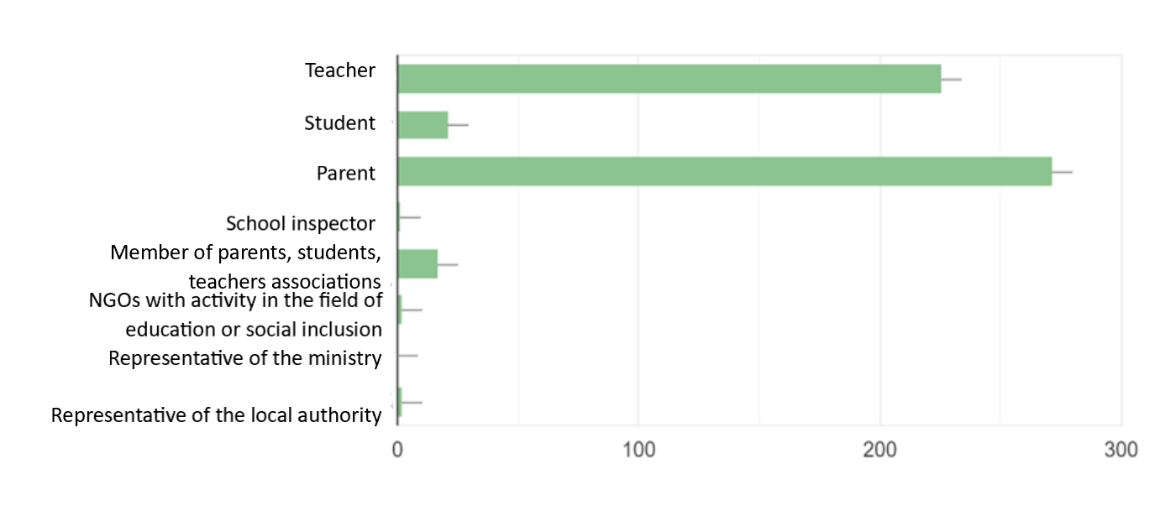 SexFemininMasculinRezultate bazate pe 475 răspunsuri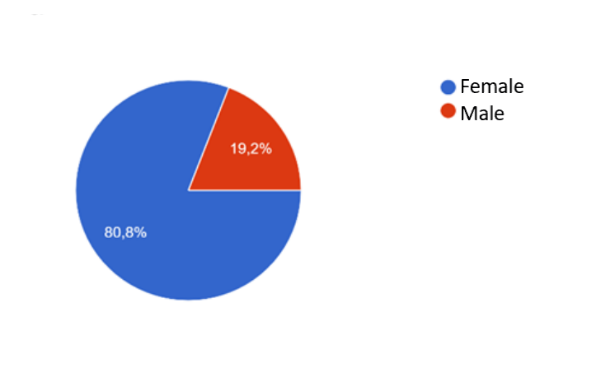 Zona în care locuiți:RuralUrbanRezultate bazate pe 473 răspunsuri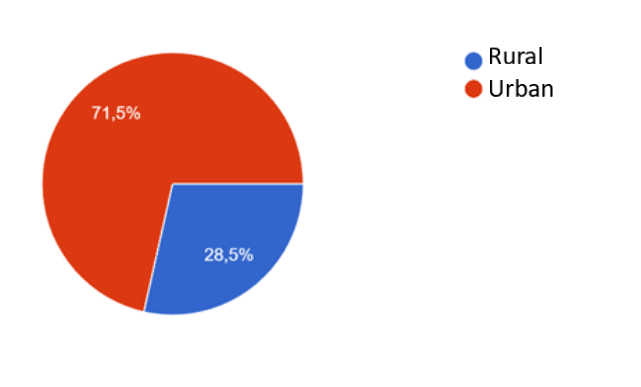 Grupa de vârstă0 – 20 ani21 – 40 ani41 – 60 aniPeste 60 de aniRezultate bazate pe 476 răspunsuri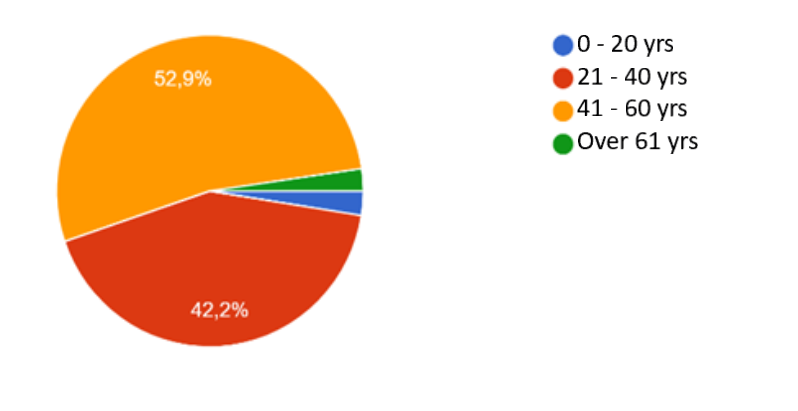 Mediul în care sunteți conectat la sistemul de învățământ:RuralUrbanRezultate bazate pe 473 răspunsuri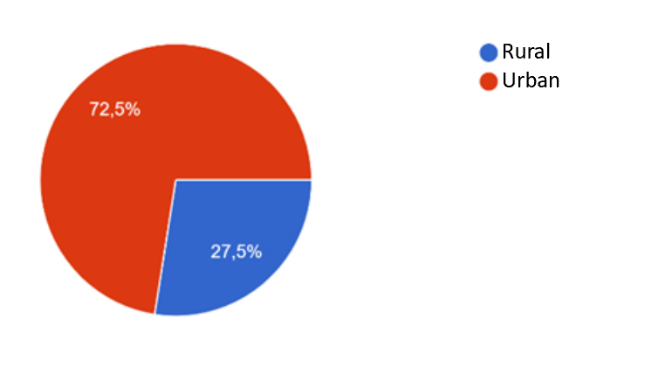 JudețRezultate bazate pe 469 răspunsuri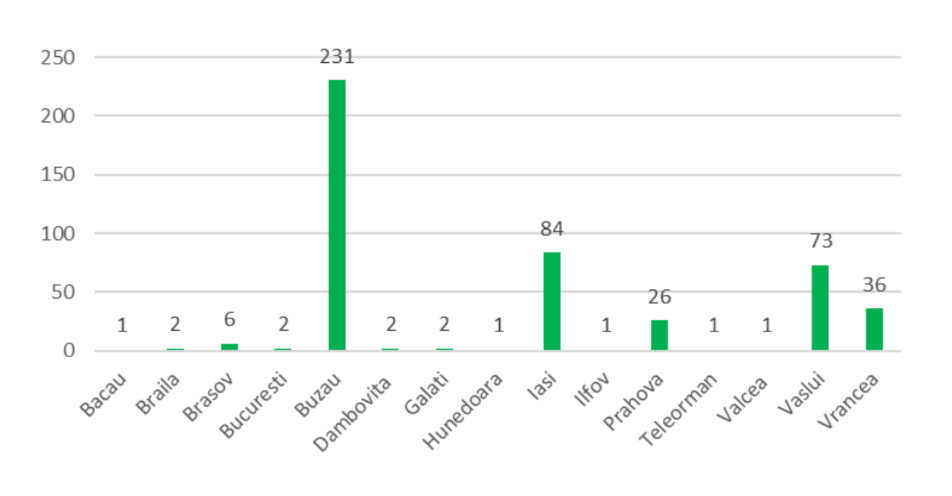 Anexa 2 Consultări la nivel de școală specifice obiectivului - ModelScop UMP va încuraja consiliile școlare să se angajeze, din timp, în consultări și semnificative cu comunitățile legate de fiecare dintre școlile care vor fi selectate în cadrul proiectului. Consultările vor:începe la începutul procesului de planificare a proiectului, pentru a colecta punctele de vedere inițiale asupra propunerii de proiect și a permite modificări, după cum este necesar încuraja feedback-ul părților interesate, în special în ceea ce privește identificarea și atenuarea riscurilor și impactului de mediu și socialfi bazate pe publicarea și difuzarea prealabilă de informații relevante, transparente, obiective, semnificative și ușor accesibile, într-un interval care să dea participanților timp suficient pentru a se familiariza cu proiectul și pentru a oferi contribuții în cunoștință de cauză   fi lipsite de manipulări, interferențe, constrângeri, discriminare și intimidare externe. Consultările vor oferi un spațiu pentru a lua în considerare și a răspunde la feedback, vor sprijini implicarea activă și incluzivă al părților afectate de proiect și se vor derula în mod continuu, pe măsură ce apar riscuri și impacturi. În contextul proiectului, scopul principal al consultărilor la nivel de școală va fi să organizeze discuții privind nevoile utilizatorilor școlii și ale comunității locale și să se asigure că acestea sunt îndeplinite. Consultările vor oferi, de asemenea, posibilitatea de a împărtăși informații despre proiect, de a răspunde la orice întrebări și de a discuta feedbackul sau preocupările persoanelor afectate de proiect și ale comunității mai largi. Acestea vor oferi un spațiu pentru toate părțile pentru a-și exprima opiniile, pentru ca aceste opinii să fie luate în considerare în mod serios și pentru a discuta opțiuni viabile cu privire la modul de a le lua în considerare. Aceste consultări vor face parte dintr-un proces continuu prin care vor fi menținute deschise liniile de comunicare și informațiile vor fi împărtășite în mod continuu și transparent cu părțile interesate.Instrucțiuni/MetodologieEchipa constituită la nivel de școală care efectuează consultarea trebuie să utilizeze acest formular de consultare pentru a documenta consultarea inițială cu fiecare școală selectată, precum și subiectele care au fost discutate. O copie a întrebărilor pentru discuție trebuie distribuită reprezentanților școlii și părților interesate locale înainte de consultare, astfel încât discuțiile să poată fi semnificative. Dacă este util, poate fi inclusă o plimbare în jurul obiectivului pentru a discuta lucrările propuse. După începerea lucrărilor de construcții, este de așteptat ca echipa constituită la nivel de școală care efectuează consultarea să organizeze, de asemenea, consultări ulterioare pentru a evalua progresul lucrărilor de (re)construcție și pentru a permite oamenilor să ridice în mod regulat orice problemă legată de implementare (de exemplu, la fiecare 4-6 luni). După finalizarea lucrărilor de construcții, va avea loc, de asemenea, o reuniune de finalizare cu comunitățile școlare afectate pentru a analiza rezultatele obținute și pentru a permite oamenilor să ridice orice alte probleme sau preocupări. Având în vedere contextul actual, marcat de restricții permanente privind interacțiunea personală, impuse de pandemia COVID-19, ar putea fi necesare aranjamente pentru a asigura siguranța tuturor părților interesate, inclusiv planificarea opțiunilor online, în cazul în care întâlnirile față în față nu vor fi fezabile. Consultările trebuie să vizeze implicarea a minimum 90% dintre cadrele didactice, 30% dintre elevii școlii, 60% dintre părinți, precum și reprezentanți ai asociațiilor de elevi și părinți, ai autorităților locale (de exemplu, primar, personal din primăriei) și alți membri ai comunității. Informații care trebuie furnizate părților interesate  Pentru consultările inițialeParticipanților li se vor furniza informații cu privire la: contextul și justificarea proiectului, beneficiile preconizate pe termen scurt și pe termen lung, modalitățile de punere în aplicare, termenele prevăzuteplanuri de situație și lucrări propuseimpactul potențial de mediu și social și măsurile de atenuare propuse, inclusiv și în special opțiunile legate de relocarea temporară sau structurile temporareexistența unui mecanism pentru feedback/reclamații în cadrul proiectului și procedurile acestui mecanism.Pentru consultările ulterioareParticipanților li se vor furniza informații cu privire la: actualizări privind progresul lucrărilor de (re)construcție, orice probleme întâmpinate sau modificări ale planuriloractualizări privind aranjamentele legate de relocarea temporară a elevilor sau de structurile temporareimpactul social și de mediu actual și modul în care este abordat acesta  prezentare generală a feedbackului primit până în prezent prin intermediul mecanismului de soluționare a reclamațiilor și a acțiunilor întreprinse ca răspuns.Pentru întâlnirile de finalizareParticipanților li se vor furniza informații cu privire la: rezultatele finale ale lucrărilor de (re)construcție, orice probleme nerezolvateplanurile privind reluarea predării în clădirile recent renovate/construite prezentare generală a feedbackului primit până în prezent prin intermediul mecanismului de soluționare a reclamațiilor și a acțiunilor întreprinse ca răspuns.planuri viitoare și posibilități de implicare.  Model sugerat pentru a înregistra datele participanțilorNumele și adresa școlii: Data consultărilor: Evidența participanților (și, dacă este posibil, datele lor de contact)Sugestii privind întrebările de discutat cu părțile interesateLista de mai jos cuprinde câteva întrebări ilustrative care pot fi utilizate în timpul consultărilor. Următoarele întrebări sunt propuse pentru a fi discutate în timpul consultării inițiale.Care credeți că sunt prioritățile în ceea ce privește îmbunătățirea infrastructurii școlare actuale? (de ex. ventilație, încălzire, băi, rampe de acces, iluminat etc.)Care credeți că sunt prioritățile în ceea ce privește îmbunătățirea echipamentului și mobilierului școlar? (de exemplu, tablă, bănci, cărți pentru bibliotecă etc.)Cum ar putea fi îmbunătățită în general calitatea mediului școlar? (de exemplu, săli speciale în care elevii să-și poată face temele după școală, săli speciale pentru întâlniri cu psihologi/consilieri...)Din perspectiva dvs., cum poate fi cel mai bine garantată continuitate actului educațional/evitarea perturbărilor în timpul lucrărilor de construcții?Aveți anumite preocupări cu privire la procesul de reconstrucție/demolare a școlii? Dacă da, care sunt acestea? Estimați că lucrările vor avea impact diferit asupra diferitelor grupuri? Cum putem asigura, în cadrul proiectului, că toată lumea va beneficia în mod egal ca urmare a reconstrucției? În ce mod ați dori să fiți informați cu privire la progresul proiectului? Aveți nevoie de clarificări cu privire la vreun aspect al proiectului? Următoarele întrebări sunt propuse pentru a fi discutate în timpul consultării ulterioare.Cum ați fost afectați până acum de activitățile proiectului? Ce aspecte au decurs în mod corespunzător? Ce aspecte ar fi putut decurge mai bine? Credeți că trebuie să se schimbe ceva în ceea ce privește modul în care este implementat proiectul?Credeți că ați primit suficiente informații cu privire la progresul proiectului? Știți care sunt mijloacele disponibile dacă doriți să trimiteți întrebări, sugestii sau reclamații legate de proiect?Aveți nevoie de clarificări cu privire la vreun aspect al proiectului? Următoarele întrebări sunt propuse pentru a fi discutate în timpul întâlnirii de finalizare.Acum, după finalizarea lucrărilor de construcții, care sunt aspectele de care sunteți cel mai mulțumiți? Care sunt aspectele de care sunteți cel mai puțin mulțumiți? Cum poate școala și comunitatea locală să se implice cel mai bine pentru a profita la maximum de noile construcții? Ce se poate face pentru a se asigura că schimbările aduse de proiect la nivelul mediului școlar vor fi sustenabile și vor duce la beneficii pe termen lung pentru școală și comunitățile locale? Documentația sugerată pentru consultăriEvidența consultărilor ar trebui să includă o prezentare sumară a următoarelor aspecte: Probleme principale discutateÎnțelegeri încheiate cu reprezentanți autorizați ai oricărei secțiuni a părților interesateForma și modul în care comentariile/sugestiile primite pot fi luate în considerare în conceperea și implementarea proiectelorPuncte cu privire la care există dezacord fie între diferiți actori, fie între părți interesate și echipa de implementare a proiectuluiDacă este cazul: motive pentru care unele dintre comentariile făcute de părțile interesate nu pot fi acceptate. Recomandările colectate în urma consultărilor sunt împărțite în trei categorii principale, după cum urmează: Documentele de evidență a consultărilor trebuie trimise către UMP pentru a fi agregate.Anexa 3. Lista asociaților de elevi și părinți din RomâniaGrupuri de părți interesatePrincipalele subiecte discutateConsiliul Național al ElevilorProblemele de infrastructură școlară identificate (sistem electric, de încălzire, de alimentare cu apă, izolație cu probleme, școli fără acoperiș, lipsa autorizațiilor de protecție la incendiu, școli fără toalete în interior, mobilier vechi, conexiunea la internet, școli fără materiale didactice corespunzătoare, mai ales în laboratoare)Gestionare deficitară a bugetelor școlilorGestionare deficitară și lipsa inițiativelor la nivel de Consiliu localMăsuri propuse pentru integrarea elevilor cu dizabilitățiMăsuri propuse pentru o comunicare mai bună cu autoritățile localeInspectoratele Școlare JudețeneProblemele de infrastructură școlară identificate Feedback privind componentele și activitățile propuse în proiectLista propusă cu școlile ce prezintă risc semnificativ de dărâmareFederația Națională a Asociațiilor de PărințiProblemele de infrastructură școlară identificate Feedback privind componentele și activitățile propuse în proiectȘcoliProblemele de infrastructură școlară identificate Feedback privind componentele și activitățile propuse în proiectLista propusă cu școlile ce prezintă risc semnificativ de dărâmareConsilii LocaleProblemele de infrastructură școlară identificate Feedback privind componentele și activitățile propuse în proiectMăsuri privind mijloace alternative de transport/școli temporare Asociația Municipiilor din RomâniaProblemele de infrastructură școlară identificate Feedback privind componentele și activitățile propuse în proiectCum va funcționa sprijinul pentru dezvoltarea capacității instituționaleComponenta proiectului Părți afectate de proiectZonă de interes, după părțile interesate vizateComponenta 1: Exemplificarea investițiilor integrate în infrastructura școlarăComponenta 1: Exemplificarea investițiilor integrate în infrastructura școlarăComponenta 1: Exemplificarea investițiilor integrate în infrastructura școlară1.1 Pregătirea tehnică și proiectarea, lucrări de construcții și dirigenție Personal din școli (cadre didactice și alți angajați), inclusive sub-grupe, precum femeile și feteleElevii (inclusiv sub-grupe, precum femeile și fetele) și asociațiile de elevi (la nivel de școală și național)Consilii școlareAceștia sunt principalii beneficiari ai proiectului. Probabil interesul lor se va lega de modul în care activitățile lor cotidiene vor fi afectate de proiect (în special relocarea temporară sau folosirea unor structuri temporare), alegerile privind proiectarea și procedurile de construcție, și progresul lucrărilor de reconstrucție. Consiliile școlare vor fi interesate și de mentenanța infrastructurii. O altă temă de interes o va reprezenta accesul la infrastructura care deservește nevoile unor grupe specifice, precum fetele și femeile.   1.1 Pregătirea tehnică și proiectarea, lucrări de construcții și dirigenție Comunități localePărinții elevilor și asociațiile de părințiAceste grupuri ar putea resimți un impact negativ temporar din cauza lucrărilor de consolidare/construcție, așa că trebuie informate și consultate cu privire la modul în care proiectul, în ansamblu, le va afecta (mai ales în ceea ce privește folosirea școlilor reabilitate ca centre de evacuare în caz de urgență). 1.1 Pregătirea tehnică și proiectarea, lucrări de construcții și dirigenție Inspectorate școlare județeneAcești actori vor juca un rol important în implicarea comunității, în comunicare și în furnizarea de informații. 1.1 Pregătirea tehnică și proiectarea, lucrări de construcții și dirigenție Autorități localeAutoritățile locale vor fi implicate în obținerea diverselor autorizații, și implicarea poliției locale. 1.1 Pregătirea tehnică și proiectarea, lucrări de construcții și dirigenție ContractoriMuncitorii de pe șantierInteresele acestor actori se leagă de condiții sigure de muncă și de sănătate la locul de muncă, precum și de practicile de siguranță pe șantier. 1.2 Suport pentru structuri temporare și transportElevi, cadre didacticePărințiElevii, cadrele didactice dar și părinții vor fi extrem de sensibili la condițiile de predare și învățare pe durata în care vor trebui să folosească structuri școlare temporare. Aceștia vor căuta să obțină informații și actualizări despre proiect.  1.2 Suport pentru structuri temporare și transportAutorități localeAutoritățile locale vor fi implicate în obținerea diverselor autorizații, și implicarea poliției locale.1.3 Comunicare și informareAutorități localeAutorități școlareCadre didactice, eleviComunități localeAceste grupuri vor fi vizate în principal de activitățile de comunicare și informare (campanii, materiale de conștientizare și comunicare, GBV)Componenta 2 Investiții în săli de clasă inteligenteComponenta 2 Investiții în săli de clasă inteligenteComponenta 2 Investiții în săli de clasă inteligente2.1 Mobilier și dotări pentru sălile de clasăElevi Cadre didacticeElevii și cadrele didactice vor fi utilizatorii noului mobilier modern, ai noilor echipamente digitale, materiale didactice și vor fi consultați cu privire la tipul materialelor furnizate în cadrul proiectului. 2.2 Informare și instruireCadre didacticeCadrele didactice vor fi interesate să folosească oportunitățile de dezvoltare de carieră și instruire oferite în cadrul proiectului. 2.2 Informare și instruireEleviElevii vor fi interesați de oportunitățile de învățare mixtă oferite în proiect. Componenta 3: Fundamentele investițiilor viitoare într-o infrastructură școlară modernă și sustenabilăComponenta 3: Fundamentele investițiilor viitoare într-o infrastructură școlară modernă și sustenabilăComponenta 3: Fundamentele investițiilor viitoare într-o infrastructură școlară modernă și sustenabilă3.1 Modele de proiectare pentru școli viitoare și3.2 Planificarea investițieiAutorități localeAutoritățile locale vor dori să folosească proiectul pentru dezvoltarea capacității. 3.3 Informare și instruire pentru școli și comunități sustenabile, incluzive și reziliente la dezastreAutorități localeAutorități școlareCadre didactice, eleviComunități localeAcești actori vor fi interesați de dezvoltarea și implementarea de noi arii curiculare, concentrându-se pe reziliența la dezastre și schimbări climatice, pe oportunitățile de a învăța despre pregătirea și răspunsul la dezastre și pe cum se folosesc instrumentele digitale și mediile online în educație. Componenta 4: Management de proiectComponenta 4: Management de proiectComponenta 4: Management de proiectManagement de proiectMECMFPMEC și MFP vor fi responsabile de supervizare și evaluare, dar și de dezvoltarea capacității actorilor implicați în proiect.   Părțile interesate identificateNatura interesului în proiectMinisterul Lucrărilor Publice, Dezvoltării și Administrației, Ministerul Fondurilor Europene, Ministerul Afacerilor Interne (IGSU, DSU), Ministerul Finanțelor Publice și Ministerul CulturiiInspectoratul de Stat pentru ConstrucțiiDirecțiile Județene de Sănătate PublicăProiectul prevede crearea unei Platforme pentru transmiterea informațiilor despre proiect, care va asigura un schimb de informații și lecții învățate anual, sau de fiecare dată când este necesar. Termenii de referință pentru această platforma vor fi menționați în POM. Inspecția MunciiSindicatele din construcțiiInspectoratul General pentru imigrăriInteresele acestor organizații se leagă de condițiile de muncă ale muncitorilor din construcții, de cerințele privind sănătatea și securitatea, de respectarea politicii de muncă, precum și de posibilul risc de muncă la negru pe șantiere.  Inspectoratul General pentru imigrări este responsabil de cerințele privind sănătatea și securitatea muncitorilor străini, precum și de accesul acestora la măsuri de protecție și la asistență medicală. ONG-urile care activează în domeniul educației și incluziunii socialeONG-urile care activează în domeniul riscurilor de dezastru și al schimbărilor climaticeEste foarte probabil ca aceste ONG-uri să fie interesate de monitorizarea și supervizarea progresului proiectului și de împărtășirea unor experiențe trecute și a unor lecții învățate din proiectele anterioare. Ar putea avea idei despre ce să includă modelele de proiectare și materialele didactice (pe aspecte relevante cum ar fi conștientizarea riscului de cutremure), pentru a încuraja participarea mai mare a copiilor, suportul comunității, etc., și vor fi consultate pentru ideile și experiența lor. Media – televiziuni naționale și locale, posturi radio, ziare, social media și alte publicații onlineReprezentanții mass-media vor fi interesați să înțeleagă proiectul și să monitorizeze cum sunt respectate toate prevederile, mai ales cele legate de mediu și riscuri sociale, precum și de atenuarea acestor riscuri.Agențiile de dezvoltare regională (ADR-uri)ADR-urile gestionează cum sunt distribuite fondurile europene, care pot fi prioritizate pentru infrastructura școlară. Acestea și-au exprimat interesul de a sprijini dezvoltarea capacității autorităților locale care aplică pentru și implementează proiecte de infrastructură școlară cu finanțare europeană.    Alți parteneri: Uniunea Europeană, BERD, UNICEFAlți parteneri de dezvoltare vor fi interesați în rezultatele proiectului și în efectul demonstrativ al acestuia. MetodaNumăr respondențiTipul interacțiuniiInterviuri detaliate cu reprezentanții grupurilor vulnerabile 180Față în fațăInterviuri detaliate cu reprezentanții consiliilor școlare și cu cadrele didactice36TelefonInterviuri cu asistenți sociali și mediatori școlari24Față în fațăInterviuri cu experți în educație incluzivă, reprezentanți ai ONG-urilor8Față în fațăGrupSubgrupuriProvocări întâmpinate/caracteristici specificeCopiii din zonele rurale săraceCopiii din familii cu venituri miciCopiii ai căror părinți au migrat temporar sau permanentCopiii din familii cu mulți copiiCopiii din familii mono-parentaleCopiii abandonațiRezultate școlare slabeTulburări emoționaleLa risc de excluziune digitală și abandon școlarLipsa resurselor financiare pentru a participa la școalăLipsa mijloacelor de transportCopiii din grupurile etnice (Roma, maghiari, etc.)Copiii din comunități Roma compacte/tradiționale (căldărari, ursari, spoitori, etc.)FeteBăieți Rezultate școlare slabeTulburări emoționaleLa risc de excluziune digitală și abandon școlarNu dispun de resurse financiare pentru a participa la școalăDiscriminări Lipsa mijloacelor de transportNevoi lingvistice specificeTinere însărcinate și mame tinere, persoane care au abandonat școalaBăieți feteRezultate școlare slabePrincipalele preocupări nu se leagă de frecventarea școlii, ci de asigurarea unui loc de muncă și a unui venit pentru familieCopiii cu cerințe educaționale specialeDificultăți de învățare, autism, dislexie, dificultăți de vorbire, tulburare de tip deficit de atenție și hiperactivitate (ADHD)Lipsa unor specialiști suportLipsa unor cadre didactice pregătite corespunzătorLipsa accesului la educație de masăCopiii cu dizabilități fiziceCopiii cu afecțiuni auditive, vizuale, de mobilitate și alte afecțiuni fizice Școlile nu sunt adaptate pentru nevoile acestoraLipsa dispozitivelor specifice fiecărei afecțiuniCopiii afectați, victimele bullying-uluiBăieți feteTulburări emoționale Rezultate școlare slabeExcluziune socialăPărți interesate din zone îndepărtate, comunități marginalizateCadre didactice și alți angajați ai școlii care locuiesc în zone îndepărtateElevi care locuiesc în zone îndepărtate sau marginalizateLipsa accesului la educația de masăLipsa cunoștințelor despre proiectLipsa mijloacelor de transport, distanța mareDificultăți în a avea acces la informații, întâlniriO voce și reprezentare limitateComponenta proiectului Părți interesate țintăDiscuții și decizii așteptateStadiul de pregătire a proiectuluiStadiul de pregătire a proiectuluiStadiul de pregătire a proiectuluiComponenta 1: Demonstrarea investițiilor integrate în infrastructura școlară Componenta 1: Demonstrarea investițiilor integrate în infrastructura școlară Componenta 1: Demonstrarea investițiilor integrate în infrastructura școlară 1.1 Pregătiri și proiect tehnic, lucrări de construcții și dirigențieMECConsilii școlareInspectorate școlare județeneElevi, cadre didacticeAutorități localeONG-uri care reprezintă grupuri vulnerabileONG-uri care activează în sectorul educațieiAlte ONG-uri (de exemplu, asociații ale elevilor)Soluții tehnice pentru îmbunătățirea infrastructurii școlareProvocări în implementarea soluțiilorCriterii de prioritizare pentru selectarea școlilorPlanuri de evaluare și atenuare a riscurilor de mediu și socialeStructura organizatorică pentru implementare din punct de vedere social și al mediuluiMecanismul de soluționare a reclamațiilor al proiectuluiPublicarea informațiilor legate de CMMS, SEP, ESCP și alte informații legate de aspectele de mediu și sociale1.2 Sprijin în ceea ce privește structurile temporare și transportulMECConsilii școlareInspectorate școlare județeneElevi, cadre didacticeAutorități localeONG-uri care reprezintă grupuri vulnerabileAlte ONG-uri (de exemplu, asociații ale elevilor)Soluții tehnice pentru alternativele de transport sau relocarePlanuri de evaluare și atenuareStructura organizatorică pentru implementare din punct de vedere social și al mediuluiMecanismul de soluționare a reclamațiilor din cadrul proiectuluiPublicarea informațiilor legate de CMMS, SEP, PAMS și alte informații legate de aspectele de mediu și sociale1.3 Comunicare și informareMECConsilii școlareInspectorate școlare județeneElevi, cadre didacticeAutorități localeONG-uri care reprezintă grupuri vulnerabileONG-uri care activează în sectorul educațieiAlte ONG-uri (de exemplu, asociații ale elevilor)Structura organizatorică pentru implementare din punct de vedere social și al mediuluiMecanismul de soluționare a reclamațiilor din cadrul proiectuluiPublicarea informațiilor legate de CMMS, SEP, PAMS și alte informații legate de aspectele de mediu și socialeComponenta 2: Investiții în săli de clasă inteligente Componenta 2: Investiții în săli de clasă inteligente Componenta 2: Investiții în săli de clasă inteligente 2.1 Mobilier și echipament școlarMECConsilii școlareInspectorate școlare județeneElevi, cadre didacticeAutorități localeONG-uri (de exemplu, reprezentând grupuri vulnerabile, copii cu dizabilități, asociații de elevi etc.)Soluții tehnice pentru mobilier modern, echipamente digitale, materiale educaționalePlanuri de evaluare și atenuare a riscurilor de mediu și socialeStructura organizatorică pentru implementare din punct de vedere social și al mediuluiMecanismul de soluționare a reclamațiilor din cadrul proiectuluiPublicarea informațiilor legate de CMMS, SEP, PAMS și alte informații legate de aspectele de mediu și sociale2.2. Informare și instruireMECConsilii școlareInspectorate școlare județeneElevi, cadre didacticeAutorități localeONG-uri (de exemplu, reprezentând grupuri vulnerabile, copii cu dizabilități, asociații de elevi etc.)Consolidarea competențelor TIC la nivelul cadrelor didactice.Utilizarea eficientă a materialelor didactice de către cadrele didacticeÎmbunătățirea abilităților de predare ale cadrelor didactice după instruire.Componenta 3: Baza pentru investiții viitoare în infrastructură școlară sustenabilă și modernă Componenta 3: Baza pentru investiții viitoare în infrastructură școlară sustenabilă și modernă Componenta 3: Baza pentru investiții viitoare în infrastructură școlară sustenabilă și modernă 3.1. Modelele de proiectare pentru viitoarele școliMECInspectorate școlare județeneAutorități localeONG-uriSoluții tehnice pentru îmbunătățirea infrastructurii școlareProvocări în implementarea soluțiilorCriterii de prioritizare pentru selectarea școlilor Planuri de evaluare și atenuare a riscurilor de mediu și socialeStructura organizatorică pentru implementare din punct de vedere social și al mediuluiMecanismul de soluționare a reclamațiilor din cadrul proiectuluiPublicarea informațiilor legate de CMMS, SEP, PAMS și alte informații legate de aspectele de mediu și sociale3.2 Planificarea investițiilorMECAutorități localeADR-uriMinisterul Lucrărilor Publice, Dezvoltării și AdministrațieiONG-uri care activează în sectorul educațieiCe programe pot fi accesate cu fonduri UECe date trebuie colectate și în ce modCe activități pot fi utile pentru autoritățile locale3.3 Informare și instruire pentru promovarea școlilor și comunităților reziliente la dezastre și schimbări climatice, incluzive și sustenabileMECConsilii școlareInspectorate școlare județeneElevi, cadre didacticeAutorități localeONG-uri (de exemplu, reprezentând grupuri vulnerabile, copii cu dizabilități, asociații de elevi etc.)Riscuri seismiceVulnerabilitate Hărțuire Schimbări climaticeSustenabilitateInstruire privind acordarea primului ajutorUtilizarea instrumentelor digitale și a mediilor onlineComponenta 4: Managementul proiectuluiComponenta 4: Managementul proiectuluiComponenta 4: Managementul proiectuluiManagementul proiectuluiMECUMPCum se realizează monitorizarea activităților din cadrul proiectului și realizarea cadrului de rezultateStadiul implementării proiectuluiStadiul implementării proiectuluiStadiul implementării proiectuluiComponenta 1: Demonstrarea investițiilor integrate în infrastructura școlară Componenta 1: Demonstrarea investițiilor integrate în infrastructura școlară Componenta 1: Demonstrarea investițiilor integrate în infrastructura școlară 1.1 Pregătiri și proiect tehnic, lucrări de construcții și dirigențieMECConsilii școlareInspectorate școlare județeneElevi, cadre didacticeAutorități localeONG-uriComunități locale Vecinii (persoane sau firme) afectați în mod direct de lucrările de construcțiiLucrătorii de pe șantierMăsura în care performanța școlară (elevi, cadre didactice) s-a îmbunătățit în școli după investițiiMăsura în care mecanismul de monitorizare funcționează Informarea cu privire la orice instrumente de salvgardare ulterioare.Conștientizare cu privire la MSR din cadrul proiectuluiObținerea autorizației de mediu SSO pentru lucrătorii de pe șantierPotențiale tensiuni sociale cu comunitatea localăRiscurile de sănătate și siguranță pentru comunitateCodul de conduită privind violența bazată pe gen pentru lucrătorii de pe șantier1.2 Sprijin în ceea ce privește structurile temporare și transportulMECConsilii școlareInspectorate școlare județeneElevi, cadre didacticeAutorități localeONG-uriComunități localeMăsura în care performanța școlară (elevi, cadre didactice) s-a îmbunătățit în școli după investițiiMăsura în care mecanismul de monitorizare funcționeazăInformarea cu privire la orice instrumente de salvgardare ulterioare.Conștientizare cu privire la MSR din cadrul proiectuluiObținerea autorizației de mediu1.3 Comunicare și informareMECConsilii școlareInspectorate școlare județeneElevi, cadre didacticeAutorități localeONG-uriComunități localeCum poate avea loc îmbunătățirea infrastructurii școlare.Ce tipuri de provocări sunt identificate în etapa de implementare?Măsura în care monitorizarea și supravegherea au loc.Componenta 2: Investiții în săli de clasă inteligente Componenta 2: Investiții în săli de clasă inteligente Componenta 2: Investiții în săli de clasă inteligente 2.1 Mobilier și echipament școlarMECConsilii școlareInspectorate școlare județeneElevi, cadre didacticeAutorități localeONG-uriMăsura în care performanța școlară (elevi, cadre didactice) s-a îmbunătățit în școli după investițiiMăsura în care materialele de lectură sunt livrate în școli la timp. Măsura în care cadrele didactice folosesc materialele pentru a îmbunătăți abilitățile de învățare ale copiilor.Măsura în care există o îmbunătățire a performanței elevilor. 2.2. Informare și instruireCadre didacticeConsilii școlareInspectorate școlare județeneEleviMăsura în care există o îmbunătățire a performanței cadrelor didactice.Componenta 3: Baza pentru investiții viitoare în infrastructură școlară sustenabilă și modernă Componenta 3: Baza pentru investiții viitoare în infrastructură școlară sustenabilă și modernă Componenta 3: Baza pentru investiții viitoare în infrastructură școlară sustenabilă și modernă 3.1. Modelele de proiectare pentru viitoarele școliMECConsilii școlareInspectorate școlare județeneElevi, cadre didacticeAutorități localeMăsura în care activitățile sunt implementate conform programării.  Ce provocări legate de implementare sunt identificate.  Măsura în care soluțiile tehnice răspund nevoilorMăsura în care mecanismul de monitorizare funcționează3.2 Planificarea investițiilorMECConsilii școlareInspectorate școlare județeneElevi, cadre didacticeAutorități localeONG-uriADR-uriMinisterul Lucrărilor Publice, Dezvoltării și AdministrațieiMăsura în care activitățile sunt implementate conform programării.  Măsura în care intervențiile din cadrul proiectului duc la consolidarea capacității.Ce provocări legate de implementare sunt identificate.  Măsura în care proiectul a avut rezultatele așteptate. 3.3 Informare și instruire pentru promovarea școlilor și comunităților reziliente la dezastre și schimbări climatice, incluzive și sustenabileMECConsilii școlareInspectorate școlare județeneElevi, cadre didacticeAutorități localeONG-uriComunități localeMăsura în care proiectul a avut rezultatele așteptate.Ce provocări sunt identificate. Componenta 4: Managementul proiectuluiComponenta 4: Managementul proiectuluiComponenta 4: Managementul proiectuluiManagementul proiectuluiMECMăsura în care proiectul și-a atins obiectivele. Măsura în care managementul proiectului, coordonarea, monitorizarea și evaluarea sunt implementate în mod corespunzător.Listă/Tip de informațiiMetode de publicare propuseCalendar/frecvență Părți interesate țintă Părți interesate responsabileComponenta 1Componenta 1Componenta 1Componenta 1Componenta 1CMMSSEPPAMSCalendarul lucrărilor de construcțiiProcesul MSRWebsite-ul MEC Campanii prin intermediul rețelelor de socializareMateriale de comunicații tipărite, audio și videoPanouri privind MSR în șantierele de construcții - inclusiv linkul către website-ul unde pot fi găsite informații suplimentareCopii fizice la nivelul municipalitățilorPanou cu informații privind proiectul la nivelul școlii (înainte de lucrările de construcție)Informații la nivelul școlii și al administrației locale (panouri informative)Scrisori către părințiPe parcursul proiectuluiInspectorate școlare județeneAutorități localeComunități locale ONG-uriConsilii școlareElevi, cadre didacticeSpecialistul în dezvoltare socială din cadrul MEC și Specialistul în implicarea comunitățiiComponentele 2 și 3Componentele 2 și 3Componentele 2 și 3Componentele 2 și 3Componentele 2 și 3Lista școlilor selectateMobilier și echipament școlarWebsite-ul MEC, întâlniri și interviuriPe parcursul proiectuluiInspectorate școlare județeneConsilii școlareElevi, cadre didacticeSpecialistul în dezvoltare socială din cadrul MEC și Specialistul în implicarea comunitățiiLista școlilorModelele de proiectareCurricula pentru instruireWebsite-ul MECPostul de radio public, postere, ședințe ale primăriei și....Notificări ale comunitățiiPe parcursul proiectuluiInspectorate școlare județeneAutorități localeComunități localeONG-uriConsilii școlareElevi, cadre didacticeSpecialistul în dezvoltare socială din cadrul MEC și Specialistul în implicarea comunitățiiLista școlilorPlanificarea investițiilorWebsite-ul MECPe parcursul proiectuluiAutorități localeMinisterul Lucrărilor Publice, Dezvoltării și AdministrațieiADR-uriSpecialistul în dezvoltare socială din cadrul MEC și Specialistul în implicarea comunitățiiComponenta 4  Componenta 4  Componenta 4  Componenta 4  Componenta 4  Informații cu privire la cadrul de rezultate al proiectului Website-ul MECBianualSocietatea civilăComunități localeConsilii localeSpecialistul în dezvoltare socială din cadrul MEC și Specialistul în implicarea comunitățiiComponenta 1: Demonstrarea investiției integrate în infrastructura școlarăComponenta 1: Demonstrarea investiției integrate în infrastructura școlarăComponenta 1: Demonstrarea investiției integrate în infrastructura școlarăComponenta 1: Demonstrarea investiției integrate în infrastructura școlarăComponenta 1: Demonstrarea investiției integrate în infrastructura școlarăStadiu de proiectare/planificare detaliată (anterior mobilizării) Stadiu de proiectare/planificare detaliată (anterior mobilizării) Stadiu de proiectare/planificare detaliată (anterior mobilizării) Stadiu de proiectare/planificare detaliată (anterior mobilizării) Stadiu de proiectare/planificare detaliată (anterior mobilizării) Părți interesate țintăSubiectul discuțiilorMetodele folositeLocație/frecvențăResponsabilitățiComunități școlare (consilii școlare, cadre didactice, elevi, asociații de părinți)Informații despre proiect, obiectivele sale și beneficiile pe termen scurt / lung, cu un accent special pe creșterea gradului de conștientizare privind riscul seismic.Impactul social și de mediu preconizat și măsurile de atenuare corespunzătoare, inclusiv opțiuni de realocare temporară către alte școli în timpul lucrărilor de construcții sau utilizarea structurilor temporareModalități de implementare, activități de lucrări de construcții planificate, calendarul proiectuluiSensibilizare la aspectele legate de violența bazată pe gen, abuz și exploatare sexuale, hărțuire sexualăMSRSEPComunicare prin telefon și e-mail cu consiliile școlare și comitetele de conducere Întâlniri de consultare cu comunitățile școlare (a se vedea Anexa 2)Materiale tipărite, inclusiv pliante, broșuri, fișe tehnice, postereSite-ul web al proiectuluiComunicate de presăAnunțuri radio/TVPostări în rețelele sociale Întâlniri de consultare care vor avea loc în fiecare școală selectată, cât mai devreme posibilSpecialistul în dezvoltare socială din cadrul MEC și Specialistul în implicarea comunitățiiComunități școlare (consilii școlare, cadre didactice, elevi, asociații de părinți)Sondaj asupra beneficiarilor clădirilor înainte de reconstrucțieSondaj privind percepțiile înainte de lucrările de reconstrucțieLa selectarea clădirilorFirma de sondaje contractatăOSC-uriGrupuri vulnerabile și reprezentanții acestoraProiectul tehnic Nevoile grupurilor vulnerabileÎntâlniri de consultare Discuții sau ateliere de lucru cu focus-grupuriDiscuții individuale cu reprezentanți Întâlniri de consultare care vor avea loc în fiecare școală selectată, cât mai devreme posibilSpecialistul  în dezvoltare socială din cadrul MEC și Specialistul în implicarea comunitățiiInspectorate școlare județeneAutorități localeCalendarul proiectului Criterii de prioritizare a școlilorLista școlilor care au nevoie de containere temporareNecesități în ceea ce privește sprijinul pentru implementareFurnizarea de îndrumări (de exemplu, pachete de instruire, linii directoare, model de TR). Comunicare prin telefon și e-mailÎntâlniri față în față sau la distanțăDiscuții în format focus-grup și interviuri online cu părțile interesateÎntâlniri și discuții în format focus-grup onlinePe parcursul proiectuluiDupă identificarea școlilor beneficiareSpecialistul în dezvoltare socială din cadrul MEC și Specialistul în implicarea comunitățiiComunități locale Anunțarea activităților planificateBuletine informative, buletine, scrisoriBroșuri, fluturași Specialistul în dezvoltare socială din cadrul MEC și Specialistul în implicarea comunitățiiLucrătorii din cadrul proiectuluiȚintele solicitate pentru participarea femeilor în firmele de proiectare contractate în cadrul ProiectuluiSănătate și securitate ocupaționalăInacceptabilitatea exploatării și abuzului sexual/hărțuirii sexuale și a violenței bazate pe genMSR pentru lucrătoriDocumente de achizițiiSesiuni obligatorii de instruire și sensibilizareMECAntreprenoriFaza de construcție (mobilizare, construcție)Faza de construcție (mobilizare, construcție)Faza de construcție (mobilizare, construcție)Faza de construcție (mobilizare, construcție)Faza de construcție (mobilizare, construcție)Comunități școlare (autoritățile școlare și personal administrativ, cadre didactice, elevi, asociații de părinți)Comunități locale Actualizări cu privire la progres Preocupări legate de proiectRealizări în cadrul proiectuluiModificări posibileSprijin în ceea ce privește structurile temporare și transportulÎntâlniri de consultare privind progresul/urmărirea Site-ul web al proiectuluiActivități de comunicare și informare, inclusiv prin intermediul rețelelor socialeMSRBianualSpecialistul în dezvoltare socială din cadrul MEC și Specialistul în implicarea comunitățiiFaza ulterioară construcției și mobilizăriiFaza ulterioară construcției și mobilizăriiFaza ulterioară construcției și mobilizăriiFaza ulterioară construcției și mobilizăriiFaza ulterioară construcției și mobilizăriiComunități școlare (autoritățile școlare și personal administrativ, cadre didactice, elevi, asociații de părinți)Sondaj asupra beneficiarilor clădirilor după reconstrucțieSondaj privind percepțiile după lucrările de reconstrucțieÎn termen de o lună de la încheierea lucrărilor de construcțieFirma de sondaje contractatăSpecialistul în dezvoltare socială din cadrul MEC și Specialistul în implicarea comunitățiiComunități școlare (autoritățile școlare și personal administrativ, cadre didactice, elevi, asociații de părinți)Rezultatele obținuteÎntâlniri de finalizareSite-ul web al proiectuluiRaportul final al proiectuluiAtelier/prezentare de închidere public(ă) Specialistul în dezvoltare socială din cadrul MEC și Specialistul în implicarea comunitățiiComponenta 2: Investiții în săli de clasă inteligenteComponenta 2: Investiții în săli de clasă inteligenteComponenta 2: Investiții în săli de clasă inteligenteComponenta 2: Investiții în săli de clasă inteligenteComponenta 2: Investiții în săli de clasă inteligenteComunități școlare (cadre didactice, elevi, consilii școlare)Echipament educațional doritDezvoltarea conținutului sesiunilor de instruireConsultăriÎntâlniri onlineSondajInterviuri și întâlniriPe parcursul proiectuluiSpecialistul în dezvoltare socială din cadrul MEC și Specialistul în implicarea comunitățiiComponenta 3: Baza pentru investiții viitoare în infrastructură școlară sustenabilă și modernăComponenta 3: Baza pentru investiții viitoare în infrastructură școlară sustenabilă și modernăComponenta 3: Baza pentru investiții viitoare în infrastructură școlară sustenabilă și modernăComponenta 3: Baza pentru investiții viitoare în infrastructură școlară sustenabilă și modernăComponenta 3: Baza pentru investiții viitoare în infrastructură școlară sustenabilă și modernăComunități școlare (cadre didactice, elevi, consilii școlare)Modelele de proiectare pentru viitoarele școliElaborarea și testarea, în mod colaborativ, de materiale educaționale care să fie interesante și atrăgătoare pentru elevi (de exemplu, jocuri de rol etc.)Întâlniri de consultare, discuții în format focus-grupAteliere de gândire specifică designului (design thinking, în lb. engleză)După identificarea școlilorSpecialistul în dezvoltare socială din cadrul MEC și Specialistul în implicarea comunitățiiOSC-uri Inspectorate școlare județeneÎndrumări privind pregătirea materialelor educaționale destinate elevilor, pe teme legate de prevenirea dezastrelor și reziliența la schimbările climatice Modelele de proiectare pentru viitoarele școliÎntâlniriDiscuții în format focus-grupInterviuriDupă identificarea școlilorSpecialistul în dezvoltare socială din cadrul MEC și Specialistul în implicarea comunitățiiComunități localeCum să consolidăm reziliența la dezastre și schimbări climatice, cum să ne pregătim și să reacționăm în caz de dezastre, oportunități de creștere a durabilității Conștientizarea aspectelor legate de dezastre și schimbări climaticeCreșterea conștientizării privind riscurile seismiceInstruire și informarea comunitățiiDupă identificarea școlilorSpecialistul în dezvoltare socială din cadrul MEC și Specialistul în implicarea comunitățiiMECAutorități localeADR-uriMinisterul Lucrărilor Publice, Dezvoltării și AdministrațieiPlanificarea investițiilor: Lista școlilor Rapoarte de dateGhidul solicitantului pentru fondurile UEÎntâlniri onlineFocus-grupuriDupă identificarea școlilorSpecialistul în dezvoltare socială din cadrul MEC și Specialistul în implicarea comunitățiiComponenta 4: Managementul proiectuluiComponenta 4: Managementul proiectuluiComponenta 4: Managementul proiectuluiComponenta 4: Managementul proiectuluiComponenta 4: Managementul proiectuluiReprezentanți ai guvernuluiPerformanțele proiectului și cadrul de rezultate al proiectuluiÎntâlniriBianualManagerul de proiect din cadrul MEC Elevi/adolescenți afectați Elevi/adolescenți afectați Elevi/adolescenți afectațiGrup dezavantajat/vulnerabilCe ar putea împiedica aceste persoane sau grupuri să participe la procesul planificat? Cum pot fi incluși în activitățile de implicare a părților interesate? Grupuri etnice (romi, maghiari etc.)Bariere lingvistice, lipsa abilităților de citireÎntâlniri la nivelul comunitățiiMateriale de proiect adaptate Traducerea materialelor și punerea la dispoziție a serviciilor de interpretare în timpul întâlnirilorCopii cu dizabilități fizice (fie de mobilitate, fie deficiențe de vedere sau auz)Lipsa de accesibilitate a clădirilor în care au loc întâlnirile de consultareLipsa mijloacelor de transportDificultatea de a accesa cu ușurință informațiile despre proiectAranjamente speciale pentru a garanta accesibilitatea ședințelor de consultare (de exemplu, consultații individuale prin telefon, atunci când întâlnirile față în față nu sunt posibile, utilizarea clădirilor accesibile, acoperirea costurilor de transport pentru a permite participarea)Colaborarea cu organizații (organisme publice sau ONG-uri) care reprezintă interesele acestora  Notificări/consultări în școli și în comunitatea localăMetode de comunicare adaptate, includerea utilizării limbajului Braille sau a limbajului semnelor, facilitatori speciali de instruire și utilizarea de dispozitive audio și imagini/infograficeUtilizarea canalelor de presă localeCopii cu nevoi educaționale specialePosibile dificultăți de a înțelege aspectele tehnice ale proiectului și de a-și exprima nevoileConsultările vor include părinți sau personal specializat cu experiență în acest domeniuConsultări separate, specifice, după cazBăieți de etnie romăFete de etnie romăPosibile dificultăți de a înțelege aspectele tehnice ale proiectului și de a-și exprima nevoile Băieți și fete cu nevoi diferite  Utilizarea unui limbaj simpluÎntâlniri separate pentru fete și băieți, dacă este necesarFete însărcinate și tinere mame, tineri aflați în situație de abandon școlarLipsa de conștientizare a faptului că proiectul se concentrează pe incluziune și a obiectivului de îmbunătățire a retenției elevilor în școală și a prezenței acestoraInformare specifică bazată pe cooperarea cu administrația școlii  Comunități locale afectate Comunități locale afectate Comunități locale afectateGrup dezavantajat/vulnerabilCe ar putea împiedica aceste persoane sau grupuri să participe la procesul planificat? Cum pot fi incluși în activitățile de implicare a părților interesate? Persoane cu deficiențe de vedere sau de auzImposibilitatea de a accesa cu ușurință documentația proiectului și de a se informaUtilizarea mai multor tipuri de materiale de comunicare despre proiect, inclusiv în limbaj braille, materiale audio și tipărite, precum și limbajul semnelor folosit în videoclipurile proiectuluiColaborarea cu ONG-uri locale care lucrează cu persoane vulnerabile la nivel comunitar, pentru a ajuta la diseminarea informațiilor și organizarea consultărilorMembri ai comunității cu un nivel scăzut de alfabetizare sau educație Lipsa de familiaritate cu managementul riscurilor de dezastre sau cu probleme tehnice legate de proiectÎntâlniri în format redus, concentrate la nivel de comunitate, pentru ca ei să se simtă confortabil să pună întrebări sau să-și împărtășească preocupările Diseminarea informațiilor prin posturi de radio naționale/regionale, postere, broșuri educaționale sau videoclipuri pentru a sensibiliza comunitatea Colaborarea cu ONG-uri locale care lucrează cu persoane vulnerabile la nivel comunitar, pentru a ajuta la diseminarea informațiilor și organizarea consultărilor, precum și cu autoritățile publice care mediază relația cu familiile vulnerabile (asistenți sociali, mediatori romi etc.)Părinți care au un loc de muncăLipsa disponibilității în timpul programului lor de lucruConsultări organizate la ore convenabile pentru părinții care lucreazăComunități rurale și zone marginalizateProbleme legate de transport Acces limitat la informații Lipsa accesului la canale de presăLipsa de informații despre proiectConsultări organizate în locații ușor accesibile (de exemplu, discuții//consultări la nivel de comunitate, mai degrabă decât într-un centru județean/ de sector)Colaborare strânsă cu organizațiile locale comunitare și ONG-urile care lucrează cu aceste grupuriRecrutarea de voluntari pentru diseminarea informațiilor în zonele îndepărtatePunerea la dispoziție a unui mijloc de transport sau acoperirea costului transportului. 1 foarte slab2 slab3 nici bine, nici rău4bine5 foarte bineNu știu/Nu am nici o părereAccesibilitatea școlii (de exemplu pentru copiii cu dizabilități fizice)OOOOOOSiguranța clădirii din punct de vedere al incendiilorOOOOOOSiguranța clădirii din punct de vedere seismicOOOOOOCalitatea încălzirii, răcirii, apei potabile și a aerului/ventilației din clădire OOOOOOCalitatea iluminatului din clădireOOOOOOCalitatea grupurilor sanitare (toalete, băi)OOOOOODisponibilitatea echipamentului digital  OOOOOOCalitatea mobilierului școlar OOOOOOCalitatea predăriiOOOOOOCalitatea relațiilor cu părințiiOOOOOORezultate bazate pe 471 răspunsuriNumeNume de familieSexVârstăPozițieNr de telefon (opțional)Email(opțional)Recomandări ce pot fi ușor implementate la nivelul școlii fără fonduri suplimentareRecomandări privind intervenții ce pot fi tratate la nivel de proiect Recomandări privind intervenții ce depășesc aria de aplicare a proiectului, ce pot fi înaintate MEC pentru luarea în considerareNUMELE ORGANIZAȚIEIACOPERIREBENEFICIARI (Asociația Studenților și Elevilor Basarabeni din Oradea)Nivel județeanElevi basarabeni din OradeaAsociația Părinților „Ioan Slavici” Satu MareNivel localElevi și părinți de la Liceul „Ioan Slavici“ din Satu MareAsociația Elevilor din BacăuNivel județeanElevi din BacăuAsociația Tinerilor Basarabeni din BrașovNivel județeanElevi basarabeni din BrașovAsociația Elevilor și Studenților Basarabeni din PrahovaNivel județeanElevi basarabeni din PrahovaComitetul Județean al Părinților BrașovNivel județeanToate școlile, elevii și părinții din BrașovAsociația Elevilor din București-IlfovNivel județeanElevi din București și IlfovAsociația Elevilor din BucureștiNivel județeanElevi din BucureștiComitetul Județean al Părinților ConstanțaNivel județeanPărinți și elevi din județul ConstanțaAsociația Elevilor din ConstanțaNivel județeanElevi din ConstanțaFEPAL - (Federația Părinților și Aparținătorilor Legali din România)Nivel naționalPărinți și tutori legali ai elevilor din învățământul preuniversitar din RomâniaUniunea Liceenilor Maghiari din RomâniaNivel naționalElevi maghiari din RomâniaAsociația Elevilor din MaramureșNivel județeanElevi din MaramureșAsociația Elevilor MehedințeniNivel județeanElevi din MehedințiFederația națională a asociațiilor de părinți BrașovNivel județeanElevi și părinți din BrașovFederația națională a asociaților de părinți VranceaNivel județeanElevi și părinți din VranceaFederația Națională a Asociațiilor de Părinți - Învățământ PreuniversitarNivel naționalElevi  și părinți ai elevilor din învățământul preuniversitar din RomâniaAsociația Părinților și Prietenilor din Liceul Teoretic „Vasile Alecsandri“Nivel localElevi și părinți din acest liceuAsociația de Părinți „George Coșbuc“ Baia MareNivel localPărinți și elevi din această școalăAsociația de Părinți „Urmașii lui Ion Creangă“Nivel localElevi și părinți de la școala „Ion Creanga“ din IașiAsociația de părinți „Școala 174 Constantin Brâncuși“ Nivel local Elevi și părinți de la această școală din BucureștiAsociația Părinților Școlii D. A. Sturdza IașiNivel localElevi și părinți de la această școalăAsociația Părinților Elevilor de la Colegiul Național „Lucian Blaga” SebeșNivel localElevi și părinți de la Colegiul Național „Lucian Blaga” din SebeșAsociația de Părinți
Colegiul Național „Mihai Eminescu” Baia MareNivel local, național și internaționalElevi  și părinți ai elevilor din învățământul preuniversitar din RomâniaAsociația Părinților din Colegiul Național „Vasile Alecsandri“ BacăuNivel localPărinți și elevi din acest colegiu naționalAsociația de Părinți "Colegiul Național Vasile Lucaciu" Baia MareNivel local, național și internaționalToți părinții și elevii, dar în special cei de la Colegiul Național Vasile LucaciuAsociația Părinților din Liceul Teoretic „Lucian Blaga“, Cluj-NapocaNivel localElevi și părinți ai elevilor de la Liceul Teoretic „Lucian Blaga“, Cluj-NapocaAsociația Elevilor din județul BuzăuNivel județeanElevi din BuzăuAsociația Elevilor din ClujNivel județeanElevi din ClujAsociația Elevilor din DoljNivel județeanElevi din DoljAsociația elevilor din Liceul Teoretic „Vasile Alecsandri“, IașiNivel localElevi de la Liceul Teoretic „Vasile Alecsandri“, IașiAsociația Elevilor din Județul VranceaNivel județeanElevi din Județul VranceaAsociația Vâlceană a ElevilorNivel județeanElevi din Județul Vâlcea